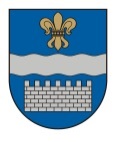 DAUGAVPILS DOMEK. Valdemāra iela 1, Daugavpils, LV-5401, tālr. 65404344, 65404365, fakss 65421941 e-pasts info@daugavpils.lv   www.daugavpils.lvDaugavpilīSĒDES  PROTOKOLS2022.gada 29.decembrī                                                                     	                    Nr.40	SĒDE NOTIEK DOMES SĒŽU ZĀLĒSĒDE NOTIEK VIDEOKONFERENCES REŽĪMĀSĒDE SASAUKTA 	plkst. 14:00  SĒDI ATKLĀJ 	plkst. 14:00SĒDES DARBA KĀRTĪBA:1. Par grozījumu Daugavpils domes 2022.gada 12.maija lēmumā Nr.282 „Par Daugavpils pilsētas pašvaldības iestādes „Vienības nams” maksas pakalpojumu cenrāža apstiprināšanu”.2. Par grozījumu Daugavpils domes 2016.gada 11.februāra saistošajos noteikumos Nr.3 „Daugavpils pilsētas pašvaldības tūrisma attīstības un informācijas aģentūras maksas pakalpojumi”.3. Par Mākslu izglītības kompetences centra “Daugavpils Dizaina un mākslas vidusskola Saules skola” nolikuma apstiprināšanu.4. Par Mākslu izglītības kompetences centra “Daugavpils Dizaina un mākslas vidusskola Saules skola” Attīstības un investīciju stratēģijas 2023.-2027.gadam apstiprināšanu.5. Par ilgtermiņa ieguldījumu norakstīšanu.6. Par grozījumu Daugavpils pilsētas domes 2015.gada 10.decembra saistošajos noteikumos Nr.48 „Daugavpils pilsētas pašvaldības sociālās garantijas bārenim un bez vecāku gādības palikušajam bērnam”.7. Par 2021.gada 11.novembra deleģēšanas līguma ar SIA „Daugavpils Olimpiskais centrs” pagarināšanu.8. Par Daugavpils pilsētas Izglītības pārvaldes nolikuma apstiprināšanu.9. Par atbalstu projektam „Zaļā enerģija viedām pilsētām” SmartGreen.10. Par Daugavpils pašvaldības centrālās pārvaldes nolikuma apstiprināšanu.11. Daugavpils pilsētas pašvaldības struktūrvienību nolikumu atzīšanu par spēku zaudējušiem.12. Par grozījumiem Daugavpils pilsētas un Augšdaugavas novada sadarbības teritorijas civilās aizsardzības komisijas nolikumā.13. Par pašvaldības iestādes “Daugavpils pilsētas bāriņtiesa” izveidošanu.14. Par grozījumiem Daugavpils domes 2022.gada 24.februāra lēmumā Nr.80 „Par Kultūras pils sporta zāles Smilšu ielā 92, Daugavpilī, nodošanu bezatlīdzības lietošanā biedrībai „BALLBORDERBASKET””.15. Par saistošo noteikumu „Grozījumi Daugavpils valstspilsētas pašvaldības 2022.gada 28.janvāra saistošajos noteikumos Nr.8 „Par Daugavpils valstspilsētas pašvaldības budžetu 2022.gadam”” apstiprināšanu.16. Par apbūves tiesības piešķiršanu uz zemes vienības Piekrastes ielā 14, Daugavpilī, daļu.17. Par apbūves tiesības piešķiršanu uz zemes vienības, kadastra apzīmējums 05000220018, Daugavpilī, daļu.18. Par zemes vienības, kadastra apzīmējums 05000101667, Balvu ielā 1C k-6 – 427, Daugavpilī, pārdošanu.19. Par zemes vienības, kadastra apzīmējums 05000101670, Balvu ielā 1C k-6 – 432, Daugavpilī, pārdošanu.20. Par zemes vienības, kadastra apzīmējums 05000101429, Balvu ielā 1C k-8 – 349, Daugavpilī, pārdošanu.21. Par zemes vienības, kadastra apzīmējums 05000101318, Balvu ielā 1C k-16 – 569, Daugavpilī, pārdošanu.22. Par zemes vienības, kadastra apzīmējums 05000060565, Bauskas ielā 114 k-1 – 67, Daugavpilī, pārdošanu.23. Par zemes vienības, kadastra apzīmējums 05000060809, Klusajā ielā 18 k-2 – 51, Daugavpilī, pārdošanu.24. Par zemes vienības, kadastra apzīmējums 05000060810, Klusajā ielā 18 k-2 – 52, Daugavpilī, pārdošanu.25. Par zemes vienības, kadastra apzīmējums 05000313736, Begoniju ielā 21D, Daugavpilī, pārdošanu26. Par zemes vienības, kadastra apzīmējums 05000312611, Īrisu ielā 78, Daugavpilī, pārdošanu.27. Par zemes vienības Bauskas ielas 76B rajonā, Daugavpilī, pārdošanu.28. Par zemes vienības, kadastra apzīmējums 05000220199, Daugavpilī, pārdošanu.29. Par zemes vienības, kadastra apzīmējums 05000044828, Daugavpilī, pārdošanu.  30. Par zemes vienības, kadastra apzīmējums 05000131731, Daugavpilī, pārdošanu izsolē.31. Par zemes vienības, Irbenāju ielā 6, Daugavpilī, pārdošanu izsolē.32. Par zemes vienības, Stāvā iela 14A, Daugavpils, pārdošanu izsolē.33. Par dzīvojamās mājas Rīgas ielā 83A, Daugavpilī, dzīvokļa īpašuma Nr.2 izsoles noteikumu apstiprināšanu.34. Par dzīvojamās mājas Vienības ielā 3, Daugavpilī, dzīvokļa īpašuma Nr.13 izsoles noteikumu apstiprināšanu.35. Par dzīvojamās mājas Nometņu ielā 17, Daugavpilī, dzīvokļa īpašuma Nr.8 izsoles noteikumu apstiprināšanu.36. Par dzīvojamās mājas Tukuma ielā 119, Daugavpilī, dzīvokļa īpašuma Nr.2 izsoles noteikumu apstiprināšanu.37. Par dzīvokļu īpašumu Andreja Pumpura ielā 147, Daugavpilī, izsoles noteikumu apstiprināšanu.38. Par grozījumiem Daugavpils domes 15.09.2022.lēmumā Nr.611 „Par dzīvojamās mājas Poligona ielā 48, Daugavpilī, dzīvokļa īpašuma Nr.48 izsoles noteikumu apstiprināšanu.39. Par zemes gabalu nodošanu atsavināšanai.		40. Par nekustamā īpašuma ar kadastra Nr.05000350620 nodošanu atsavināšanai.41. Par grozījumiem Daugavpils pilsētas domes 2017.gada 24.novembra lēmumā Nr.664 „Par nekustamā īpašuma Alejas ielā 68-1A, Daugavpilī, daļas nodošanu bezatlīdzības lietošanā Daugavpils pilsētas pašvaldības budžeta iestādei „Baltkrievu kultūras centrs”.42. Par 2022.gada 5.septembra nomas līguma Nr.ZN 11/2022, darbības termiņa pagarināšanu.43. Par zemes vienības, kadastra Nr.05000270210, Atpūtas ielā 30, Daugavpilī, pirkuma līguma slēgšanu.44. Par grozījumiem Daugavpils domes 2022.gada 28.aprīļa saistošajos noteikumos Nr.15 “Par Daugavpils valstspilsētas pašvaldības palīdzību dzīvokļa jautājumu risināšanā”.45. Par grozījumiem  Daugavpils pilsētas domes 2021.gada 11.februāra lēmumā Nr.83.46. Par zemes vienības, kadastra apzīmējums 05000340019, Daugavpilī, izsoles rezultātu apstiprināšanu un pirkuma līguma slēgšanu.SĒDI VADA – Daugavpils domes priekšsēdētāja 1.vietnieks Aleksejs VasiļjevsSĒDĒ PIEDALĀS - 14 Domes deputāti – I.Aleksejevs, P.Dzalbe, A.Gržibovskis, L.Jankovska, I.Jukšinska, V.Kononovs, J.Lāčplēsis, N.Kožanova, M.Lavrenovs, I.Prelatovs,  V.Sporāne-Hudojana, I.Šķinčs, M.Trukovskis,  A.Vasiļjevs.SĒDĒ PIEDALĀS VIDEOKONFERENCES REŽĪMĀ – 4 Domes deputāti – I.Aleksejevs, M.Lavrenovs, J.Lāčplēsis, I.ŠķinčsSĒDĒ NEPIEDALĀS –  1 Domes deputāts –  A.Elksniņš atvaļinājumā.SĒDĒ PIEDALĀS                                 - pašvaldības administrācijas darbinieki:                                                            R.Golovans, I.Limbēna, M.Dimitrijeva,                                                           Ž.Kobzeva, S.Krapivina K.Rasis, A.Nikolajevs, E.Upeniee, E.Ugarinko, A,Jemeļjanovs, A.Šapovals, E.Praņevska                                                                - pašvaldības budžeta iestādes darbinieki:                                                           R.Osmane, M.Isupova, J.Aferonoka, I.Kokina,                                                           M.GerasimovaSĒDI PROTOKOLĒ  - Domes protokolu lietvedības pārzine S.RimicāneDaugavpils pilsētas pašvaldības Īpašuma pārvaldīšanas departamenta Nekustamā īpašuma nodaļas vadītājs A.Nikolajevs lūdz deputātus iekļaut domes sēdes darba kārtībā papildjautājumu:“ Par Daugavpils pilsētas pašvaldības nekustamo īpašumu uzskaiti”.Sēdes vadītājs lūdz deputātus balsot par jautājuma iekļaušanu domes sēdes darba kārtībā,atklāti balsojot: PAR – 12 (A.Gržibovskis, L.Jankovska, I.Jukšinska, V.Kononovs, N.Kožanova, M.Lavrenovs, J.Lāčplēsis, I.Prelatovs, V.Sporāne-Hudojana, I.Šķinčs, M.Truskovskis, A.Vasiļjevs), PRET – nav, ATTURAS – nav, Daugavpils dome nolemj:Jautājums ir iekļauts domes sēdes darba kārtībā.Daugavpils pilsētas pašvaldības Administratīvā departamenta vadītāja Ž.Kobzeva lūdz deputātus iekļaut domes sēdes darba kārtībā papildjautājumu:Deputāts P.Dzalbe ierodas sēdē plkst.14.02 “Par grozījumiem Daugavpils domes 2016.gada 28.janvāra noteikumos Nr.1 “Sabiedrisko organizāciju atbalsts fonda noteikumi””.Sēdes vadītājs lūdz deputātus balsot par jautājuma iekļaušanu domes sēdes darba kārtībā,atklāti balsojot: PAR – 13 (P.Dzalbe, A.Gržibovskis, L.Jankovska, I.Jukšinska, V.Kononovs, N.Kožanova, M.Lavrenovs, J.Lāčplēsis, I.Prelatovs, V.Sporāne-Hudojana, I.Šķinčs, M.Truskovskis, A.Vasiļjevs), PRET – nav, ATTURAS – nav,Daugavpils dome nolemj:Jautājums ir iekļauts domes sēdes darba kārtībā.Daugavpils pilsētas pašvaldības Finanšu nodaļas vadītāja E.Upeniece lūdz deputātus svītrot no darba kārtības 15.jautājumu “Par saistošo noteikumu „Grozījumi Daugavpils valstspilsētas pašvaldības 2022.gada 28.janvāra saistošajos noteikumos Nr.8 „Par Daugavpils valstspilsētas pašvaldības budžetu 2022.gadam”” apstiprināšanu.Sēdes vadītājs lūdz deputātus apstiprināt grozīto domes sēdes darba kārtību ar diviem papildjautajumiem.atklāti balsojot: PAR – 13 (P.Dzalbe, A.Gržibovskis, L.Jankovska, I.Jukšinska, V.Kononovs, N.Kožanova, M.Lavrenovs, J.Lāčplēsis, I.Prelatovs, V.Sporāne-Hudojana, I.Šķinčs, M.Truskovskis, A.Vasiļjevs), PRET – nav, ATTURAS – nav,Daugavpils dome nolemj:Apstiprināt domes sēdes darba kārtību.Deputāts I.Aleksejevs plkst.14:03 pieslēdzas videokonferences režīmam. 1.§      (885.)  Par grozījumu Daugavpils domes 2022.gada 12.maija lēmumā Nr.282 „Par Daugavpils pilsētas pašvaldības iestādes „Vienības nams” maksas pakalpojumu cenrāža apstiprināšanu”                                                R.Osmane, A.VasiļjevsPamatojoties uz likuma “Par pašvaldībām“ 21.panta pirmās daļas 14.punkta                                a), b) un g) apakšpunktu,  Ministru kabineta 2018.gada 20.februāra noteikumu Nr.97 “Publiskas personas mantas iznomāšanas noteikumi” 4.1.apakšpunktu un 5.punktu, Daugavpils pilsētas domes 2019.gada 28.maija noteikumiem „Noteikumi par Daugavpils pilsētas pašvaldības budžeta iestāžu sniegto maksas pakalpojumu izcenojumu noteikšanas un apstiprināšanas kārtību, maksas pakalpojumu ieņēmumu un izdevumu uzskaiti”, Daugavpils domes Izglītības un kultūras jautājumu komitejas 2022.gada 22.decembra atzinumu, Daugavpils domes Finanšu komitejas 2022.gada  sēdes atzinumu, atklāti balsojot: PAR – 13 (P.Dzalbe, A.Gržibovskis, L.Jankovska, I.Jukšinska, V.Kononovs, N.Kožanova, M.Lavrenovs, J.Lāčplēsis, I.Prelatovs, V.Sporāne-Hudojana, I.Šķinčs, M.Truskovskis, A.Vasiļjevs), PRET – nav, ATTURAS – nav, Daugavpils dome nolemj: Izdarīt grozījumu Daugavpils domes 2022.gada 12.maija lēmuma Nr.282 „Par Daugavpils pilsētas pašvaldības iestādes „Vienības nams” maksas pakalpojumu cenrāža apstiprināšanu” 1.pielikumā un izteikt 5.punktu šādā redakcijā: 2.§      (886.)  Par grozījumu Daugavpils domes 2016.gada 11.februāra saistošajos noteikumos Nr.3 „Daugavpils pilsētas pašvaldības tūrisma attīstības un informācijas aģentūras maksas pakalpojumi”J.Aferonoka, P.Dzalbe, I.Prelatovs, I.Aleksejevs, A.VasiļjevsI.Prelatovs jautā, kāda pieredze ir citās pašvaldībās, rīkojot pasākumus un aicinot dalībniekus no citām pašvaldībām?J.Aferonoka atbild, ka par piemēru tika ņemta Rīgas un Ventspils pašvaldību pieredze, šī ir pirmā mūsu pieredze, tāpēc vēl jāstrādā pie šī jautājuma.I.Prelatovs jautā, vai 50 eiro piedāvājums, priekšdienās tiks vērtēts vēl?J.Aferonoka, atbild, ka jā.I.Prelatovs uzskata, ka šī dalības maksa ir jāpārskata.J.Aferonoka, piekrīt, bet, pagaidām, plānota šāda summa.I.Prelatovs norāda, ka Šmakovkas muzeja cenrāža pirmās divas pozīcijas ir pamatotas, pārējās ir par mazas.J.Aferonoka norāda, ka ir pozīcijas, kurās paredzēti atsevišķi pasākumi un akcijas cenas.I.Prelatovs atbild, ka aģentūrai ir jāpelna.J.Aferonoka informē, ka Šmakovkas muzejā ekspozīcija nemainās, līdz ar to cenu pieaugumam nav pamta.I.Prelatovs norāda, ka nākotnē šīs ekspozīciju vajag pilnveidot, lai veicinātu peļņu.I.Aleksejevs jautā, ka bija izstrādāta prakse, nodrošinot ekskursiju pakalpojumus cilvēkiem ar īpašām vajadzībām, vai šī pozīcija ir palikusi, vai tas tika praktizēts tikai eksperimenta veidā?J.Aferonoka atbild, ka tāda pakalpojuma nav.P.Dzalbe jautā, cik tiek maksāts gidiem?J.Aferonoka atbild, ka no 2023.gada 20-25 eiro par stundu.P.Dzalbe jautā, cik šobrīd maksā gida pakalpojums?J.Aferonoka atbild, 15 eiro.P.Dzalbe jautā, vai ir iespējams ieviest agentūrā štata gidus?J.Aferonoka, atbild, ka, tas nav pamatoti, jo tas ir sezonāls darbs.P.Dzalbe jautā, kāds ir uzcenojums gida stundas pakalpojumam iestādē?J.Aferenoka atbild, ka 12%.Pamatojoties uz Publisko aģentūru likuma 17.panta ceturto daļu, pamatojoties uz Daugavpils domes Pilsētas saimniecības un attīstības komitejas 2022.gada 22.decembra atzinumu, Daugavpils domes Finanšu komitejas 2022.gada 22.decembra atzinumu, atklāti balsojot: PAR – 13 (I.Aleksejevs, P.Dzalbe, A.Gržibovskis, L.Jankovska, I.Jukšinska, V.Kononovs, N.Kožanova, M.Lavrenovs, I.Prelatovs, V.Sporāne-Hudojana, I.Šķinčs, M.Truskovskis, A.Vasiļjevs), PRET – nav, ATTURAS – 1(J.Lāčplēsis), Daugavpils dome nolemj:Apstiprināt Daugavpils domes 2022.gada 22.decembra saistošos noteikumus Nr.37“Grozījums Daugavpils pilsētas domes 2016.gada 11.februāra saistošajos noteikumos Nr.3 “Daugavpils pilsētas pašvaldības tūrisma attīstības un informācijas aģentūras maksas pakalpojumi””.Pielikumā: Daugavpils domes 2022.gada 22.decembra saistošie noteikumi Nr.37 “Grozījums Daugavpils pilsētas domes 2016.gada 11.februāra saistošajos noteikumos Nr.3 “Daugavpils pilsētas pašvaldības tūrisma attīstības un informācijas aģentūras maksas pakalpojumi”” un to paskaidrojuma raksts.3.§      (887.)  Par Mākslu izglītības kompetences centra “Daugavpils Dizaina un mākslas vidusskola Saules skola” nolikuma apstiprināšanuI.Kokina, P.Dzalbe, A.VasiļjevsP.Dzalbe jautā, vai stipendiju reglaments ir izstrādāts?I.Kokina atbild, ka ir stipendiju piešķiršanas nolikums.Pamatojoties uz likuma “Par pašvaldībām” 21. panta pirmās daļas 8. punktu, Izglītības likuma 22. panta pirmo daļu, Profesionālās izglītības likuma 15. panta pirmo daļu, ņemot vērā Daugavpils domes 2022.gada 15.decembra lēmumu Nr.824, ņemot vērā Daugavpils domes Izglītības un kultūras jautājumu komitejas 2022.gada 22.decembra atzinumu, atklāti balsojot: PAR – 14 (I.Aleksejevs, P.Dzalbe, A.Gržibovskis, L.Jankovska, I.Jukšinska, V.Kononovs, N.Kožanova, M.Lavrenovs, J.Lāčplēsis, I.Prelatovs, V.Sporāne-Hudojana, I.Šķinčs, M.Truskovskis, A.Vasiļjevs), PRET – nav, ATTURAS – nav, Daugavpils dome nolemj:Apstiprināt Mākslu izglītības kompetences centra “Daugavpils Dizaina un mākslas vidusskola SAULES SKOLA” nolikumu (pielikumā).Atzīt par spēku zaudējušiem Daugavpils domes 2017.gada 8.jūnija lēmumu Nr. 298, 2018.gada 13.decembra lēmumu Nr. 665, 2020. gada 26.novembra lēmumu Nr.615 un 2022.gada 13.janvāra lēmumu Nr. 2.Lēmums stājas spēkā 2023.gada 1.janvārī.Pielikumā: Mākslu izglītības kompetences centra “Daugavpils Dizaina un mākslas vidusskola SAULES SKOLA” nolikums.4.§      (888.)  Par Mākslu izglītības kompetences centra “Daugavpils Dizaina un mākslas vidusskola Saules skola” Attīstības un investīciju stratēģijas 2023.-2027.gadam apstiprināšanu                                                I.Kokina, A.VasiļjevsPamatojoties uz likuma “Par pašvaldībām” 21. panta pirmās daļas  21.punktu Profesionālās izglītības likuma 16.3 panta ceturto daļu, Daugavpils domes 2022. gada 15.decembra lēmumu Nr.824, ņemot vērā Daugavpils domes Izglītības un kultūras jautājumu komitejas 2022.gada 22.decembra atzinumu un Daugavpils pilsētas domes Finanšu komitejas 2022.gada 22.decembra atzinumu, atklāti balsojot: PAR – 14 (I.Aleksejevs, P.Dzalbe, A.Gržibovskis, L.Jankovska, I.Jukšinska, V.Kononovs, N.Kožanova, M.Lavrenovs, J.Lāčplēsis, I.Prelatovs, V.Sporāne-Hudojana, I.Šķinčs, M.Truskovskis, A.Vasiļjevs), PRET – nav, ATTURAS – nav, Daugavpils dome nolemj:Apstiprināt Mākslu izglītības kompetences centra “Daugavpils Dizaina un mākslas vidusskola SAULES SKOLA” Attīstības un Investīciju stratēģiju 2023. – 2027.gadam (pielikumā).Lēmums stājas spēkā 2023.gada 1.janvārī.Pielikumā: Mākslu izglītības kompetences centra “Daugavpils Dizaina un mākslas vidusskola SAULES SKOLA” Attīstības un investīciju stratēģija 2023. – 2027.gadam.5.§      (889.)  Par ilgtermiņa ieguldījumu norakstīšanuM.Gerasimova, A.VasiļjevsPamatojoties uz likuma „Par pašvaldībām” 21.panta pirmās daļas 27.punktu, Daugavpils pilsētas domes 2019.gada 14.februāra ar lēmumu Nr.48 noteikumu Nr.48 „Noteikumi par Daugavpils pilsētas pašvaldības un tās padotībā esošo iestāžu grāmatvedības uzskaiti” 103.punktu, ņemot vērā SIA “Tehauto Latgale” defektu aktu un tāmi ar darbu izmaksām automašīnas remontam, Daugavpils domes Sociālo jautājumu komitejas 2022.gada 22.decembra atzinumu, Daugavpils domes Finanšu komitejas 2022.gada 22.decembra atzinumu, atklāti balsojot: PAR – 14 (I.Aleksejevs, P.Dzalbe, A.Gržibovskis, L.Jankovska, I.Jukšinska, V.Kononovs, N.Kožanova, M.Lavrenovs, J.Lāčplēsis, I.Prelatovs, V.Sporāne-Hudojana, I.Šķinčs, M.Truskovskis, A.Vasiļjevs), PRET – nav, ATTURAS – nav, Daugavpils dome nolemj:Norakstīt no Daugavpils pilsētas pašvaldības iestādes “Sociālais dienests”, reģistrācijas Nr.90001998587, juridiskā adrese: Vienības iela 8, Daugavpils (turpmāk – Sociālais dienests), uzskaites ilgtermiņa ieguldījumu - automašīnu RENAULT MASTER (reģ. Nr.FN 7106), ar atlikušo vērtību 00,00 EUR un nodot to tālākai utilizācijai.6.§      (890.)  Par grozījumu Daugavpils pilsētas domes 2015.gada 10.decembra saistošajos noteikumos Nr.48 „Daugavpils pilsētas pašvaldības sociālās garantijas bārenim un bez vecāku gādības palikušajam bērnam”M.Gerasimova, A.VasiļjevsPamatojoties uz likuma “Par pašvaldībām” 43.panta trešo daļu, likuma “Par palīdzību dzīvokļa jautājumu risināšanā” 25.2 pirmo un piekto daļu un 26.panta otro daļu, Bērnu tiesību aizsardzības likuma 45.2 panta ceturto daļu, Ministru kabineta 2018.gada 26.jūnija noteikumu Nr.354 “Audžuģimenes noteikumi” 78.punktu, Ministru kabineta 2005.gada 15.novembra
noteikumu Nr.857 “Noteikumi par sociālajām garantijām bārenim un bez vecāku
gādības palikušajam bērnam, kurš ir ārpusģimenes aprūpē, kā arī pēc
ārpusģimenes aprūpes beigšanās” 22., 27., 30., 31. un 31.1 punktu, Ministru kabineta 2018.gada 30.oktobra noteikumu Nr.667 “Adopcijas kārtība” 54.1., 54.2.punktu, ņemot vērā Daugavpils pilsētas domes Sociālo jautājumu komitejas 2022.gada 22.decembra sēdes atzinumu un Finanšu komitejas 2022.gada 22.decembra sēdes atzinumu, atklāti balsojot: PAR – 14 (I.Aleksejevs, P.Dzalbe, A.Gržibovskis, L.Jankovska, I.Jukšinska, V.Kononovs, N.Kožanova, M.Lavrenovs, J.Lāčplēsis, I.Prelatovs, V.Sporāne-Hudojana, I.Šķinčs, M.Truskovskis, A.Vasiļjevs), PRET – nav, ATTURAS – nav,  Daugavpils dome nolemj:  Apstiprināt Daugavpils pilsētas domes 2022.gada 29.decembra saistošos noteikumus Nr.38 “Grozījums Daugavpils pilsētas domes 2015.gada 10.decembra saistošajos noteikumos Nr.48 “Daugavpils pilsētas pašvaldības sociālās garantijas bārenim un bez vecāku gādības palikušajam bērnam ””.Pielikumā: Daugavpils pilsētas domes 2022.gada 29.decembra saistošie noteikumi Nr.38 “Grozījums Daugavpils pilsētas domes 2015.gada 10.decembra saistošajos noteikumos Nr.48 “Daugavpils pilsētas pašvaldības sociālās garantijas bārenim un bez vecāku gādības palikušajam bērnam”” un to paskaidrojuma raksts.7.§      (891.)  Par 2021.gada 11.novembra deleģēšanas līguma ar SIA „Daugavpils Olimpiskais centrs” pagarināšanuM.Dimitrijeva, P.Dzalbe,  A.VasiļjevsP.Dzalbe jautā, kur ir deleģēšanas līgums?M.Dimitrijeva atbild, ka nav pievienots, tas ir pieejams Domes mājas lapā.Pamatojoties uz likuma „Par pašvaldībām” 21.panta pirmās daļas ievaddaļu, nodrošinot no likuma „Par pašvaldībām” 15.panta pirmās daļas 6.punktā noteiktās autonomās funkcijas izrietošā valsts pārvaldes uzdevuma izpildes nepārtrauktību, ņemot vērā Finanšu komitejas 2022.gada 22.decembra atzinumu, atklāti balsojot: PAR – 12 (I.Aleksejevs, A.Gržibovskis, L.Jankovska, I.Jukšinska, V.Kononovs, N.Kožanova, M.Lavrenovs, I.Prelatovs, V.Sporāne-Hudojana, I.Šķinčs, M.Truskovskis, A.Vasiļjevs), PRET – nav, ATTURAS – nav, Daugavpils dome nolemj:Pagarināt 2021.gada 11.novembra deleģēšanas līguma ar SIA „Daugavpils Olimpiskais centrs” darbības termiņu līdz Daugavpils valstspilsētas pašvaldības budžeta 2023.gadam pieņemšanai, nosakot, ka izdevumi deleģēšanas līguma izpildei mēnesī nepārsniedz divpadsmito daļu no iepriekšējā gada attiecīgā finansējuma.8.§      (892.)  Par Daugavpils pilsētas Izglītības pārvaldes nolikuma apstiprināšanu                                                M.Isupova, A.VasiļjevsPamatojoties uz likuma „Par pašvaldībām” 21.panta pirmās daļas 8. un 9.punktu, Izglītības likuma 17.pantu, 18.panta pirmo un otro daļu, 29.pantu, Daugavpils domes Izglītības un kultūras jautājumu komitejas 2022.gada 22.decembra atzinumu, atklāti balsojot: PAR – 14 (I.Aleksejevs, P.Dzalbe, A.Gržibovskis, L.Jankovska, I.Jukšinska, V.Kononovs, N.Kožanova, M.Lavrenovs, J.Lāčplēsis, I.Prelatovs, V.Sporāne-Hudojana, I.Šķinčs, M.Truskovskis, A.Vasiļjevs), PRET – nav, ATTURAS – nav, Daugavpils dome nolemj:1. Apstiprināt Daugavpils pilsētas Izglītības pārvaldes nolikumu jaunā redakcijā (pielikumā).2. Atzīt par spēku zaudējušu 2012.gada 9.februāra lēmumu Nr.54 “Par pašvaldības iestādes “Vispārējās un profesionālās izglītības pārvalde” izveidošanu, pievienojot tai Daugavpils pilsētas Izglītības pārvaldi.  3. Lēmums stājas spēkā ar 2023.gada 1.janvāri.Pielikumā: Daugavpils pilsētas Izglītības pārvaldes nolikums.9.§      (893.)  Par atbalstu projektam „Zaļā enerģija viedām pilsētām” SmartGreenS.Krapivina, P.Dzalbe, A.VasiļjevsP.Dzalbe lūdz pastāstīt par projektu?S.Krapivina informē, ka tas ir mobilitātes projekts, pieredzes apmaiņai ar viedām pašvaldībām.Pamatojoties uz likuma „Par pašvaldībām” 21.panta pirmās daļas 2.punktu, likuma „Par pašvaldību budžetiem” 30.pantu, Daugavpils domes 2021.gada 23.septembra noteikumu Nr.5 „Noteikumi par Daugavpils valstspilsētas pašvaldības budžeta izstrādāšanu, apstiprināšanu, grozījumu veikšanu, izpildi un kontroli” 48.punktu, Ziemeļvalstu un Baltijas valstu mobilitātes programmas „Valsts administrācija” nosacījumiem un rezultātiem, ņemot vērā Daugavpils domes Pilsētas saimniecības un attīstības komitejas 2022.gada 22.decembra atzinumu, Daugavpils domes Finanšu komitejas 2022.gada 22.decembra atzinumu, atklāti balsojot: PAR – 14 (I.Aleksejevs, P.Dzalbe, A.Gržibovskis, L.Jankovska, I.Jukšinska, V.Kononovs, N.Kožanova, M.Lavrenovs, J.Lāčplēsis, I.Prelatovs, V.Sporāne-Hudojana, I.Šķinčs, M.Truskovskis, A.Vasiļjevs), PRET – nav, ATTURAS – nav, Daugavpils dome nolemj:Atbalstīt dalību projektā “Zaļā enerģija viedām pilsētām” SmartGreen  kā projekta vadošajam partnerim saskaņā ar pielikumu. Parakstīt partneru vienošanos par sadarbību (Ziemeļvalstu un Baltijas valstu mobilitātes programmas „Valsts administrācija” elektroniskajā sistēmā).Projekta īstenošanai nodrošināt 2023.gadā pašvaldības līdzfinansējumu 3744 EUR un priekšfinansējumu 843 EUR apmērā. Kontroli par lēmuma izpildi uzdot Daugavpils domes priekšsēdētāja vietniekam V.Kononovam.Pielikumā: Projekta “Zaļā enerģija viedām pilsētām” SmartGreen apraksts.10.§      (894.)  Par Daugavpils pašvaldības centrālās pārvaldes nolikuma apstiprināšanu I.Limbēna, J.Lāčplēsis, A.VasiļjevsJ.Lāčplēsis jautā, vai nav jābūt divām pārvaldēm, kur būs administrācija?I.Limbēna atbild, ka administrācijā būs visas iestādes, tagad esošā administrācija būs centrālā pārvalde, pašvaldībai būs atsevišķs reģistrācijas numurs.Ievērojot to, ka 2023. gada 1. janvārī stāsies spēkā Pašvaldību likums, kura 20. panta pirmā daļa noteic, ka pašvaldības administrācija ir pastarpinātā pārvalde, kuru dome izveido pašvaldībai noteikto funkciju un uzdevumu izpildes nodrošināšanai, un to veido pašvaldības iestādes un amatpersonas, otrā daļa - dome izveido centrālo pārvaldi – pašvaldības iestādi, kas nodrošina domes un komiteju organizatorisko un tehnisko apkalpošanu un pilda citas pašvaldības nolikumā noteiktās funkcijas,ņemot vērā to, ka saskaņā ar Daugavpils domes 2005. gada 11. augusta saistošo noteikumu Nr.5 “Daugavpils valstspilsētas pašvaldības nolikums” 6. punktu administrācija ir pašvaldības izpildorgāns, kas nodrošina domes pieņemto lēmumu izpildi, kā arī tās darba organizatorisko un tehnisko apkalpošanu, 21. punktu - pašvaldības administrāciju veido departamenti un nodaļas, pamatojoties uz likuma “Par pašvaldībām” 21. panta pirmās daļas 8. punktu, atklāti balsojot: PAR – 14 (I.Aleksejevs, P.Dzalbe, A.Gržibovskis, L.Jankovska, I.Jukšinska, V.Kononovs, N.Kožanova, M.Lavrenovs, J.Lāčplēsis, I.Prelatovs, V.Sporāne-Hudojana, I.Šķinčs, M.Truskovskis, A.Vasiļjevs), PRET – nav, ATTURAS – nav, Daugavpils dome nolemj:1.	Mainīt iestādes nosaukumu “Daugavpils pilsētas pašvaldība” uz nosaukumu “Daugavpils pašvaldības centrālā pārvalde” un apstiprināt Daugavpils pašvaldības centrālās pārvaldes nolikumu (pielikumā).2.	Uzdot Daugavpils valstspilsētas pašvaldības izpilddirektora vietniekam veikt izmaiņas Uzņēmumu reģistra publisko personu un iestāžu sarakstā.3.	Lēmums stājas spēkā 2023.gada 1.janvārī.Pielikumā: Daugavpils pašvaldības centrālās pārvaldes nolikums.11.§      (895.)  Par Daugavpils pilsētas pašvaldības struktūrvienību nolikumu atzīšanu par spēku zaudējušiem                                                I.Limbēna, A.VasiļjevsŅemot vērā to, ka saskaņā ar Pašvaldību likuma, kas stāsies spēkā 2023.gada 1.janvārī, 20.panta otro daļu domes un komiteju organizatorisko un tehnisko apkalpošanu nodrošina pašvaldības domes izveidota centrālā pārvalde, pamatojoties uz likuma “Par pašvaldībām” 21.panta pirmās daļas 27.punktu, atklāti balsojot: PAR – 14 (I.Aleksejevs, P.Dzalbe, A.Gržibovskis, L.Jankovska, I.Jukšinska, V.Kononovs, N.Kožanova, M.Lavrenovs, J.Lāčplēsis, I.Prelatovs, V.Sporāne-Hudojana, I.Šķinčs, M.Truskovskis, A.Vasiļjevs), PRET – nav, ATTURAS – nav, Daugavpils dome nolemj:Ar  2023.gada 1.janvāri atzīt par spēku zaudējušu:Daugavpils domes 2021.gada 23.septembra lēmuma Nr.607 2. punktu;Daugavpils domes 2010.gada 23.decembra lēmumu Nr. 802, 2012.gada 23.februāra lēmumu Nr. 74, 2013. gada 28. februāra lēmumu Nr. 78, 2021. gada 15. jūlija lēmumu Nr. 436, 2021.gada 26.augusta lēmumu Nr.533;Daugavpils domes 2012.gada 27.decembra lēmumu Nr. 593, 2016.gada 25.augusta lēmumu Nr. 435, 2021.gada 15.jūlija lēmumu Nr.432;Daugavpils domes 2015.gada 30.janvāra lēmumu Nr. 14, 2018.gada 8.marta lēmumu Nr.88, 2019.gada 24.janvāra lēmumu Nr.18, 2021.gada 15.jūlija lēmumu Nr.428;Daugavpils domes 2013.gada 28.marta lēmumu Nr.104, 2015.gada 26.februāra lēmumu Nr.60, 2021.gada 29.jūlija lēmumu Nr.481;Daugavpils domes 2012.gada 27.decembra lēmumu Nr.594, 2015.gada 28.decembra lēmumu Nr.573, 2020.gada 12.marta lēmumu Nr.126, 2021.gada 15.jūlija lēmumu Nr.430;Daugavpils domes 2015.gada 26.novembra lēmumu Nr.502, 2021.gada 15.jūlija lēmumu Nr.433;Daugavpils domes 2021.gada 15.jūlija lēmumu Nr.439;Daugavpils domes 2007.gada 1.marta lēmumu Nr.131, 2008.gada 17.janvāra lēmumu Nr.4, 2011.gada 29.decembra lēmumu Nr.620, 2014.gada 13.novembra lēmumu Nr.559, 2016.gada 14.jūlija lēmumu Nr.370, 2020.gada 12.novembra lēmumu Nr.598, 2021.gada 15.jūlija lēmumu Nr.438.12.§      (896.)  Par grozījumiem Daugavpils pilsētas un Augšdaugavas novada sadarbības teritorijas civilās aizsardzības komisijas nolikumā                                                I.Limbēna, A.VasiļjevsPamatojoties uz likuma “Par pašvaldībām” 15.panta pirmās daļas 18.punktu, 21.panta pirmās daļas 27.punktu, izpildot Civilās aizsardzības un katastrofas pārvaldīšanas likuma 11.panta pirmās daļas 2.punktā noteikto uzdevumu pašvaldības domei apstiprināt sadarbības teritorijas civilās aizsardzības komisijas nolikumu un sastāvu, kā arī ievērojot Ministru kabineta 2017.gada 26.septembra noteikumos Nr.582 “Noteikumi par pašvaldību sadarbības teritorijas civilās aizsardzības komisijām” noteikto, atklāti balsojot: PAR – 14 (I.Aleksejevs, P.Dzalbe, A.Gržibovskis, L.Jankovska, I.Jukšinska, V.Kononovs, N.Kožanova, M.Lavrenovs, J.Lāčplēsis, I.Prelatovs, V.Sporāne-Hudojana, I.Šķinčs, M.Truskovskis, A.Vasiļjevs), PRET – nav, ATTURAS – nav, Daugavpils dome nolemj:Izdarīt ar Daugavpils domes 2018.gada 13.jūlija lēmumu Nr.357 apstiprinātajā Daugavpils pilsētas un Augšdaugavas novada sadarbības teritorijas civilās aizsardzības komisijas nolikumā šādus grozījumus:Izteikt 4.punktu šādā redakcijā:“4. Komisijas sastāvs: komisijas priekšsēdētājs -  Andrejs Elksniņš (Daugavpils valstspilsētas pašvaldības domes priekšsēdētājs); komisijas priekšsēdētāja vietnieki:Dmitrijs Karpovs (Valsts ugunsdzēsības un glābšanas dienesta Latgales reģiona brigādes komandiera vietnieks);Arvīds Kucins (Augšdaugavas novada pašvaldības domes priekšsēdētājs);komisijas locekļi:Vitālijs Lisovs (Valsts ugunsdzēsības un glābšanas dienesta Latgales reģiona brigādes Daugavpils 2.daļas komandieris);Aleksejs Vasiļjevs (Daugavpils valstspilsētas pašvaldības domes priekšsēdētāja 1.vietnieks);Aivars Rasčevskis (Augšdaugavas novada pašvaldības domes priekšsēdētāja 1.vietnieks);Tatjana Dubina (Daugavpils valstspilsētas pašvaldības izpilddirektora p.i.);Pēteris Dzalbe (Augšdaugavas novada pašvaldības izpilddirektors);Ināra Natarova (Augšdaugavas novada pašvaldības izpilddirektora 1.vietniece);Irēna Timšāne (Augšdaugavas novada pašvaldības Pašvaldības centrālās administrācijas Finanšu pārvaldes vadītāja);Valērijs Ļaksa (Augšdaugavas novada pašvaldības tehniskais direktors); Aleksandrs Linkevičs (Daugavpils pilsētas pašvaldības policijas priekšnieks);Deniss Perkuns (Daugavpils pilsētas pašvaldības policijas priekšnieka vietnieks);Vladislavs Okuņevs (Valsts policijas Latgales reģiona pārvaldes Daugavpils iecirkņa priekšnieks);Mārtiņš Ruļuks (Daugavpils pilsētas pašvaldības civilaizsardzības organizators);Ieva Strode (Augšdaugavas novada pašvaldības Ilūkstes pilsētas administrācijas vadītāja);Iveta Plone (Augšdaugavas novada pašvaldības Dvietes pagasta pārvaldniece);Ludmila Riekstiņa (Augšdaugavas novada pašvaldības Pilskalnes pagasta pārvaldniece);Anatolijs Derjugins (Latvijas Republikas Zemessardzes 34. kājnieku bataljona komandieris);Pāvels Rogožins (Valsts robežsardzes Daugavpils pārvaldes Robežkontroles un imigrācijas kontroles dienesta priekšnieks);Sergejs Smirnovs (Ieslodzījuma vietu pārvaldes Daugavgrīvas cietuma priekšnieka vietnieks);Ieva Zvirbule (Neatliekamās medicīniskās palīdzības dienesta Daugavpils Brigāžu atbalsta centra vadītāja);Iveta Lobanoka (Valsts vides dienesta Latgales reģionālās vides pārvaldes direktore);Dainis Lazdāns (Valsts vides dienesta Latgales reģionālās vides pārvaldes direktora vietnieks);Dzintars Juškus (Pārtikas un veterinārā dienesta Dienvidlatgales pārvaldes vadītājs);Vilmārs Skutels (Valsts meža dienesta Dienvidlatgales virsmežniecības virsmežzinis);Aivars Pudāns (Daugavpils pilsētas pašvaldības iestādes “Komunālās saimniecības pārvalde” vadītājs);Teodors Binders (Daugavpils pilsētas pašvaldības iestādes “Komunālās saimniecības pārvalde” Tehniskais direktors);Bernardins Užulis (SIA “Daugavpils autobusu parks” darba aizsardzības inženieris);Juris Priedītis (AS “Daugavpils satiksme” darba aizsardzības vecākais speciālists);Valentīns Piļščikovs (VAS “Latvijas dzelzceļš” Daugavpils dzelzceļa stacijas priekšnieks);Jānis Naglis (AS “Sadales tīkls” Austrumu tīklu nodaļas vadītājs);Viktors Koļesņikovs (SIA “Daugavpils dzīvokļu un komunālās saimniecības uzņēmums” darba aizsardzības speciālists);Jurijs Altāns (SIA “ORNAMENTS” valdes loceklis);Aivars Elksniņš (SIA “Naujenes pakalpojumu serviss” valdes loceklis);Jūlija Mamaja (SIA “Labiekārtošana - D” valdes locekle);Jeļena Lapinska (SIA “Daugavpils ūdens” valdes locekle);Ēriks Limanovskis (SIA “Daugavpils ūdens” tehniskais direktors);Aleksandrs Kramorenko (SIA “Daugavpils ūdens” izpilddirektors);Jūlija Strode (Latgales reģionālās Valsts darba inspekcijas vadītāja, galvenā valsts inspektore);Arkādijs Petuhovs (Latgales reģionālās Valsts darba inspekcijas inspektors);Rimma Vavilova (Daugavpils pilsētas pašvaldības iestādes “Sociālais dienests” vadītāja vietniece);Olga Daļecka (Daugavpils pilsētas pašvaldības iestādes “Sociālais dienests” Sociālo pakalpojumu nodaļas vadītāja);Ludmila Vainiņa (Veselības inspekcijas Latgales kontroles nodaļas vadītāja);Anatolijs Vasiļonoks (SIA “Latvijas propāna gāze” Latgales reģionālās pārvaldes direktors);Jurijs Kuplovs – Oginskis (AS “Gaso” Daugavpils iecirkņa vadītājs);Ainārs Svirkovičs (AS “Gaso” Daugavpils iecirkņa vadošais inženieris);komisijas izpildsekretārs – Kārlis Rasis (Daugavpils valstspilsētas pašvaldības izpilddirektora vietnieks).”.Izteikt nolikuma pielikumu šādā redakcijā:“pielikumsDaugavpils pilsētas un Augšdaugavas novada sadarbības teritorijas civilās aizsardzības komisijas nolikumamKOMISIJAS LOCEKĻU APZIŅOŠANAS KĀRTĪBA                                                                              vai”.13.§      (897.)  Par pašvaldības iestādes “Daugavpils pilsētas bāriņtiesa” izveidošanu                                                I.Limbēna, A.VasiļjevsPamatojoties uz likuma “Par pašvaldībām” 21.panta pirmās daļas 8.punktu, ievērojot Bāriņtiesu likuma 2.panta pirmo daļu, kas noteic, ka bāriņtiesa ir pašvaldības izveidota aizbildnības un aizgādnības iestāde, ņemot vērā to, ka 2023.gada 1.janvārī stāsies spēkā Pašvaldību likums, kura 20.panta pirmā daļa noteic, ka pašvaldības administrācija ir pastarpinātā pārvalde, kuru dome izveido pašvaldībai noteikto funkciju un uzdevumu izpildes nodrošināšanai, un to veido pašvaldības iestādes un amatpersonas, otrā daļa - dome izveido centrālo pārvaldi – pašvaldības iestādi, kas nodrošina domes un komiteju organizatorisko un tehnisko apkalpošanu un pilda citas pašvaldības nolikumā noteiktās funkcijas, to, ka bāriņtiesa ir īpaša statusa iestāde, kurai ar likumu noteikta atšķirīga padotības un darbības forma, kā arī Ministru kabineta 2006. gada 19.decembra noteikumu Nr. 1037 “Bāriņtiesas darbības noteikumi” 2. un 3.punktu, atklāti balsojot: PAR – 14 (I.Aleksejevs, P.Dzalbe, A.Gržibovskis, L.Jankovska, I.Jukšinska, V.Kononovs, N.Kožanova, M.Lavrenovs, J.Lāčplēsis, I.Prelatovs, V.Sporāne-Hudojana, I.Šķinčs, M.Truskovskis, A.Vasiļjevs), PRET – nav, ATTURAS – nav, Daugavpils dome nolemj: 1. Ar 2023.gada 1.janvāri izveidot pašvaldības iestādi “Daugavpils pilsētas bāriņtiesa” (turpmāk - Iestāde) un apstiprināt Iestādes nolikumu (pielikumā).2. Ar 2023.gada 1.janvāri likvidēt Daugavpils pilsētas pašvaldības struktūrvienību – Daugavpils pilsētas bāriņtiesa, pievienojot to Iestādei, un noteikt, ka Iestāde ir Daugavpils pilsētas bāriņtiesas funkciju izpildei piešķirto finanšu līdzekļu, mantas, prasību un saistību pārņēmēja.3. Uzdot Daugavpils valstspilsētas pašvaldības izpilddirektora p.i. T.Dubinai izveidot likvidācijas komisiju, kura veic Iestādei lietošanā nododamo materiālo vērtību un finanšu līdzekļu inventarizāciju, mantas saistību un prasību apjoma noteikšanu un iesniegšanu apstiprināšanai Daugavpils domē.Uzdot Daugavpils pilsētas pašvaldības Administratīvā departamenta Personāla un informācijas sistēmu vadības nodaļas vadītājai A.Kokinai normatīvajos aktos noteiktajā kārtībā sagatavot grozījumus Daugavpils pilsētas pašvaldības struktūrvienības – Daugavpils pilsētas bāriņtiesas darbinieku darba līgumos par darba devēja maiņu un piedāvāt darbiniekiem tos parakstīt.Uzdot Daugavpils valstspilsētas pašvaldības izpilddirektora vietniekam K.Rasim veikt izmaiņas Uzņēmumu reģistra publisko personu un iestāžu sarakstā.Ar 2023.gada 1.janvāri atzīt par spēku zaudējušu Daugavpils domes 2017.gada 9. novembra lēmumu Nr.623 un 2021.gada 15.jūlija lēmumu Nr.429.Pielikumā: Iestādes nolikums.14.§      (898.)  Par grozījumiem Daugavpils domes 2022.gada 24.februāra lēmumā Nr.80                                                                                „Par Kultūras pils sporta zāles Smilšu ielā 92, Daugavpilī,  nodošanu bezatlīdzības lietošanā biedrībai “BALLBORDERBASKET””                                                V.Šteinbergs, A.VasiļjevsPamatojoties uz likuma „Par pašvaldībām” 15.panta pirmās daļas 6.punktu, 21.panta pirmās daļas 27.punktu, Publiskas personas finanšu līdzekļu un mantas izšķērdēšanas novēršanas likuma 5.panta otrās daļas 4.¹ punktu, trešo, 3.¹, piekto un sesto daļu, ņemot vērā starp Daugavpils pilsētas pašvaldību un SIA “Daugavpils Olimpiskais centrs” 2021.gada 11.novembrī noslēgtā Deleģēšanas līguma 1.5.9.apakšpunktu, kas nosaka, ka SIA “Daugavpils Olimpiskais centrs” kā pilnvarotā persona ir tiesīga iznomāt sporta bāzes vai to daļu trešajām personām tikai saskaņā ar Daugavpils domes lēmumu,       izskatot Biedrības “BALLBORDERBASKET”, reģ. Nr. 40008166618, 2022.gada 18. oktobra iesniegumu (reģistrēts SIA “Daugavpils Olimpiskais centrs”, 2022.gada 18.oktobrī  ar Nr.2-23/223) ar lūgumu pagarināt līgumu par Kultūras pils sporta zāles Smilšu ielā 92, Daugavpilī nodošanu bezatlīdzības lietošanā, ņemot vērā to, ka par sporta zāles 1293,1 m2 platībā un zemesgabala 18016 m2 platībā lietotājam - SIA “BALLBORDERBASKET”,  reģ. Nr. 40008166618, saskaņā ar 2022.gada 10. marta  līgumu par Kultūras pils sporta zāles Smilšu ielā 92, Daugavpilī, nodošanu bezatlīdzības lietošanā (turpmāk – Līgums) ar SIA “Daugavpils Olimpiskais centrs” nav nenokārtoto parādsaistību, ņemot vērā Daugavpils domes Īpašuma un mājokļu komitejas 2022.gada 22decembra atzinumu, ievērojot sabiedrības intereses un lietderības apsvērumus, atklāti balsojot: PAR – 14 (I.Aleksejevs, P.Dzalbe, A.Gržibovskis, L.Jankovska, I.Jukšinska, V.Kononovs, N.Kožanova, M.Lavrenovs, J.Lāčplēsis, I.Prelatovs, V.Sporāne-Hudojana, I.Šķinčs, M.Truskovskis, A.Vasiļjevs), PRET – nav, ATTURAS – nav, Daugavpils dome nolemj:1.Izdarīt Daugavpils domes 2022.gada 24.februāra lēmumā Nr.80                                                          „Par Kultūras pils sporta zāles Smilšu ielā 92, Daugavpilī, nodošanu bezatlīdzības lietošanā biedrībai “BALLBORDERBASKET”” (turpmāk – Lēmums) šādus grozījumus:1.1. Izteikt Lēmuma 2.punktu šādā redakcijā:„2. Ēkas ar kadastra apzīmējumu 05000052018001 (telpu grupas kadastra apzīmējums 05000052018001008) kopējā bilances vērtība uz 2022.gada 31.decembri ir 2 549 493,74EUR  EUR (divi miljoni pieci simti četrdesmit deviņi tūkstoši četri simti deviņdesmit trīs eiro un 74 centi) un zemes gabala ar kadastra apzīmējumu 05000052018 bilances vērtība uz 2022.gada 31.decembri ir 34 459,00 EUR (trīsdesmit četri tūkstoši četri simti piecdesmit deviņi eiro).” 1.2. Aizstāt Lēmuma 3.punktā vārdus un skaitļus „ līdz 2022.gada 31.decembrim” ar vārdiem un skaitļiem „līdz 2024.gada 31.decembrim”.      2. SIA „Daugavpils Olimpiskais centrs” (reģistrācijas Nr. LV40003244634, juridiskā adrese Raiņa iela 31, Daugavpils) sagatavot un noslēgt attiecīgu vienošanos Līgumam par Kultūras pils sporta zāles nodošanu bezatlīdzības lietošanā termiņa pagarināšanu ar SIA “BALLBORDERBASKET”.3. SIA „Daugavpils Olimpiskais centrs” šī lēmuma 2.punktā norādīto vienošanos iesniegt Daugavpils pilsētas pašvaldības Īpašuma pārvaldīšanas departamentam.15.§      (899.)  Par apbūves tiesības piešķiršanu uz zemes vienībasPiekrastes ielā 14, Daugavpilī, daļu A.Nikolajevs, A.VasiļjevsPamatojoties uz likuma “Par pašvaldībām” 21.panta pirmās daļas 27.punktu, Publiskas personas finanšu līdzekļu un mantas izšķērdēšanas novēršanas likuma 2.panta pirmo daļu, 3.panta 2.punktu, 6.5 pantu, Civillikuma 1129.1 - 1129.9 pantiem,  Ministru kabineta 2018.gada 19.jūnija noteikumu Nr.350 "Publiskas personas zemes nomas un apbūves tiesības noteikumi" 5.punktu, 76.punktu, 77.punktu, 78.punktu, ņemot vērā Daugavpils pilsētas pašvaldības (turpmāk – Pašvaldība) Pilsētbūvniecības un vides komisijas 2022.gada 21.aprīļa sēdes protokola izrakstu Nr.4, Pašvaldības dzīvojamo māju privatizācijas un īpašuma atsavināšanas komisijas 2022.gada 14.septembra sēdes protokolu Nr.10 (10.punkts), Daugavpils domes (turpmāk – Dome) Īpašuma un mājokļu komitejas 2022.gada 22.decembra atzinumu, Domes Finanšu komitejas 2022.gada 22.decembra atzinumu, atklāti balsojot: PAR – 14 (I.Aleksejevs, P.Dzalbe, A.Gržibovskis, L.Jankovska, I.Jukšinska, V.Kononovs, N.Kožanova, M.Lavrenovs, J.Lāčplēsis, I.Prelatovs, V.Sporāne-Hudojana, I.Šķinčs, M.Truskovskis, A.Vasiļjevs), PRET – nav, ATTURAS – nav, Daugavpils dome nolemj:        1. Piešķirt apbūves tiesību Daugavpils pilsētas pašvaldības īpašumā esošās zemes vienības ar kopējo platību 1679 m2, kadastra apzīmējums 05000080618 (kadastra Nr.05000080618), Piekrastes ielā 14, Daugavpilī, daļai 1643 m2 platībā (turpmāk - Zemesgabals) uz 10 (desmit) gadiem, maksas autostāvvietas būvniecībai, rīkojot mutisku izsoli.2. Apstiprināt izsoles sākumcenu 500,00 EUR (pieci simti eiro un 00 centi) gadā bez PVN. 3. Apstiprināt izsoles noteikumus (1.pielikums) un publicējamo informāciju par apbūves tiesības objektu (2.pielikums).       4. Izveidot apbūves tiesības izsoles komisiju šādā sastāvā: Komisijas priekšsēdētāja: A.Nikolajevs, Pašvaldības Īpašuma pārvaldīšanas departamenta Nekustamā īpašuma nodaļas vadītājs.Komisijas priekšsēdētājas  vietniece:                          S.Pupiņa, Pašvaldības Pilsētplānošanas un būvniecības departamenta                                          vadītāja;Komisijas locekļi:             Dz.Locika, Pašvaldības Īpašuma pārvaldīšanas departamenta Nekustamā īpašuma nomas vecākā speciāliste;                                          E.Kavševiča-Semjonova, Pašvaldības Īpašuma pārvaldīšanas                                               departamenta juriste;                                          I.Ilarionova, Pašvaldības Īpašuma pārvaldīšanas departamenta Nekustamā īpašuma izvērtēšanas vecākā speciāliste.                                5. Izsoles komisijai veikt apbūves tiesības izsoli, pamatojoties uz šim lēmumam pievienotajiem izsoles noteikumiem.          6. Noteikt, ka apbūves tiesīgajam ir tiesības reģistrēt apbūves tiesību zemesgrāmatā bez speciāla pilnvarojuma.          7. Ja izsole tiek atzīta par nenotikušu, izsoles komisijai ir tiesības atkārtoti izsludināt Zemesgabala Apbūves tiesības izsoli. Šajā gadījumā Domes priekšsēdētājs apstiprina izsolei publicējamo informāciju.Pielikumā:  1. Izsoles noteikumi.        2. Informācija par apbūves tiesības objektu.        3. Apbūves tiesības līguma projekts.16.§      (900.)  Par apbūves tiesības piešķiršanu uz zemes vienības,kadastra apzīmējums 05000220018, Daugavpilī, daļuA.Nikolajevs, A.VasiļjevsPamatojoties uz likuma “Par pašvaldībām” 21.panta pirmās daļas 27.punktu, Publiskas personas finanšu līdzekļu un mantas izšķērdēšanas novēršanas likuma 2.panta pirmo daļu, 3.panta 2.punktu, 6.5 pantu, Civillikuma 1129.1 - 1129.9 pantiem,  Ministru kabineta 2018.gada 19.jūnija noteikumu Nr.350 " Publiskas personas zemes nomas un apbūves tiesības noteikumi" 76.punktu, 77.punktu, 78.punktu, Daugavpils pilsētas pašvaldības (turpmāk –Pašvaldība) Pilsētbūvniecības un vides komisijas 2022.gada 20.septembra sēdes protokola izrakstu Nr.4, ņemot vērā Pašvaldības dzīvojamo māju privatizācijas un īpašuma atsavināšanas komisijas 2022.gada 26.oktobra sēdes protokolu Nr.11 (18.punkts), Daugavpils domes (turpmāk – Dome) Īpašuma komitejas 2022.gada 22.decembra atzinumu, Domes Finanšu komitejas 2022.gada 22.decembra atzinumu, atklāti balsojot: PAR – 13 (I.Aleksejevs, P.Dzalbe, A.Gržibovskis, L.Jankovska, I.Jukšinska, V.Kononovs, N.Kožanova, M.Lavrenovs, I.Prelatovs, V.Sporāne-Hudojana, I.Šķinčs, M.Truskovskis, A.Vasiļjevs), PRET – nav, ATTURAS – nav, Daugavpils dome nolemj:          1. Piešķirt apbūves tiesību uz Pašvaldības īpašumā esošās zemes vienības ar kopējo platību 77285 m2, kadastra apzīmējums 05000220018, Ruģeļu ūdenskrātuves rajonā, Daugavpilī, daļu 2591 m2 platībā, kadastra apzīmējums 050002200188002 (turpmāk-Zemesgabals), uz 10 (desmit) gadiem, kempinga būvniecībai, rīkojot mutisku izsoli.2. Apstiprināt izsoles sākumcenu 702,00 EUR (septiņi simti divi eiro 00 centi) gadā bez PVN. 3. Apstiprināt izsoles noteikumus (1.pielikums) un publicējamo informāciju (2.pielikums) par apbūves tiesības objektu.          4. Izveidot apbūves tiesības izsoles komisiju šādā sastāvā: Komisijas priekšsēdētājs: A.Nikolajevs, Pašvaldības Īpašuma pārvaldīšanas departamenta                                              Nekustamā īpašuma nodaļas vadītājs.Komisijas priekšsēdētāja  S.Pupiņa, Pašvaldības Pilsētplānošanas un būvniecības departamentavietniece:                          vadītāja;Komisijas locekļi:             Dz.Locika, Pašvaldības Īpašuma pārvaldīšanas departamenta Nekustamā īpašuma nomas vecākā speciāliste;                                          I.Ilarionova, Pašvaldības Īpašuma pārvaldīšanas departamenta                                           Nekustamā īpašuma izvērtēšanas vecākā speciāliste;                                             E.Kavševiča-Semjonova, Pašvaldības Īpašuma pārvaldīšanas                                               departamenta juriste.                5. Izsoles komisijai veikt apbūves tiesības izsoli, pamatojoties uz šim lēmumam pievienotajiem izsoles noteikumiem.           6. Noteikt, ka apbūves tiesīgajam ir tiesības reģistrēt apbūves tiesību zemesgrāmatā bez speciāla pilnvarojuma.           7. Ja izsole tiek atzīta par nenotikušu, izsoles komisijai ir tiesības atkārtoti izsludināt Zemesgabala Apbūves tiesības izsoli. Šajā gadījumā Domes priekšsēdētājs apstiprina izsolei publicējamo informāciju.                  8. Atzīt par spēku zaudējušu Daugavpils pilsētas domes 2021.gada 11.marta lēmumu Nr.145.Pielikumā: 1. Izsoles noteikumi.  2. Informācija par apbūves tiesības objektu.       3. Apbūves tiesības līguma projekts.17.§      (901.)  Par zemes vienības, kadastra apzīmējums 05000101667, Balvu ielā 1C k-6 – 427, Daugavpilī, pārdošanuA.Nikolajevs, A.VasiļjevsPamatojoties uz likuma “Par pašvaldībām” 21.panta pirmās daļas 17.punktu, Publiskas personas mantas atsavināšanas likuma 5.panta piekto daļu, 8.panta trešo un septīto daļu, 37.panta pirmās daļas 4.punktu, 41.panta otro daļu, 44.panta ceturto daļu, 44.1panta pirmo, otro un piekto daļu, Zemesgrāmatu apliecībām, nodalījuma Nr.100000628838 un    Nr.100000560656, nodrošinot Daugavpils domes 2022.gada 15.septembra lēmuma Nr.625 “Par zemes gabalu nodošanu atsavināšanai” 1.7.apakšpunkta izpildi, ņemot vērā Daugavpils pilsētas pašvaldības (turpmāk – Pašvaldība) dzīvojamo māju privatizācijas un īpašuma atsavināšanas komisijas 2022.gada 14.novembra sēdes protokolu Nr.12 (4.punkts), Daugavpils domes Finanšu komitejas 2022.gada 22.decembra atzinumu, atklāti balsojot: PAR – 13 (I.Aleksejevs, P.Dzalbe, A.Gržibovskis, L.Jankovska, I.Jukšinska, V.Kononovs, N.Kožanova, M.Lavrenovs, I.Prelatovs, V.Sporāne-Hudojana, I.Šķinčs, M.Truskovskis, A.Vasiļjevs), PRET – nav, ATTURAS – nav, Daugavpils dome nolemj:       1. Apstiprināt atsavināmas apbūvētas zemes vienības 47 m2 platībā, kadastra              Nr.05000101667 (kadastra apzīmējums 05000101667), Balvu ielā 1C k-6 - 427, Daugavpilī (turpmāk - Zemesgabals), nosacīto cenu 430,00 EUR (četri simti trīsdesmit eiro 00 centi) apmērā.      2. Pārdot Zemesgabalu uz tā esošas būves, kadastra Nr.05005100259 (Zemesgrāmatas nodalījums Nr.100000560656), īpašniekam, turpmāk – Pircējs, par nosacīto cenu 430,00 EUR (četri simti trīsdesmit eiro 00 centi).       3. Pircējam, pērkot Zemesgabalu uz nomaksu:       3.1. jāsamaksā avanss 10% (desmit procenti) apmērā no pirkuma maksas;      3.2. par atlikto maksājumu jāmaksā - 6% (seši procenti) gadā no vēl nesamaksātās pirkuma maksas daļas un par pirkuma līgumā noteikto maksājuma termiņu kavējumu – nokavējuma procentus 0,1 procenta apmērā no kavētās maksājuma summas par katru kavējuma dienu;       3.3.  nomaksas termiņš nedrīkst būt lielāks par pieciem gadiem;      3.4. ja Pircējs samaksā visu pirkuma maksu mēneša laikā no pirkuma līguma spēkā stāšanās dienas, maksa par atlikto maksājumu Pircējam nav jāmaksā;      3.5. bez Pašvaldības atļaujas atsavināmo Zemesgabalu nedalīt, neatsavināt un neapgrūtināt ar lietu tiesībām;      3.6. zemes nomas maksu par Zemesgabala lietošanu jāmaksā līdz Pircēja īpašuma tiesību nostiprināšanai zemesgrāmatā;      3.7. īpašuma tiesības uz atsavināmo Zemesgabalu var reģistrēt zemesgrāmatā, nostiprinot ķīlas tiesības uz Zemesgabalu par labu Pašvaldībai pirkuma maksas nesamaksātās summas apmērā.        4. Pašvaldības Īpašuma pārvaldīšanas departamentam nosūtīt Pircējam atsavināšanas paziņojumu.      5. Līdzekļus, kas tiks iegūti par atsavināmo Zemesgabalu, ieskaitīt Pašvaldības budžetā.          6. Pašvaldības Centralizētajai grāmatvedībai:      6.1. pēc Pircēja zemes nomas tiesību uz atsavināmo Zemesgabalu izbeigšanas (īpašuma tiesību nostiprināšanas zemesgrāmatā) norakstīt Zemesgabalu no Pašvaldības bilances;      6.2. kopā ar Pašvaldības Īpašuma pārvaldīšanas departamentu nodot Zemesgabalu ar pieņemšanas-nodošanas aktu Pircējam.18.§      (902.)  Par zemes vienības, kadastra apzīmējums 05000101670, Balvu ielā 1C k-6 - 432, Daugavpilī, pārdošanuA.Nikolajevs, A.VasiļjevsPamatojoties uz likuma “Par pašvaldībām” 21.panta pirmās daļas 17.punktu, Publiskas personas mantas atsavināšanas likuma 5.panta piekto daļu, 8.panta trešo un septīto daļu, 37.panta pirmās daļas 4.punktu, 41.panta otro daļu, 44.panta ceturto daļu, 44.1 panta pirmo, otro un piekto daļu, Zemesgrāmatu apliecībām, nodalījuma Nr.100000628795 un Nr.100000149299, nodrošinot Daugavpils domes 2022.gada 15.septembra lēmuma Nr.625 “Par zemes gabalu nodošanu atsavināšanai” 1.8.apakšpunkta izpildi, ņemot vērā Daugavpils pilsētas pašvaldības (turpmāk – Pašvaldība) dzīvojamo māju privatizācijas un īpašuma atsavināšanas komisijas 2022.gada 14.novembra sēdes protokolu Nr.12 (3.punkts), Daugavpils domes Finanšu komitejas 2022.gada 22.decembra atzinumu, atklāti balsojot: PAR – 13 (I.Aleksejevs, P.Dzalbe, A.Gržibovskis, L.Jankovska, I.Jukšinska, V.Kononovs, N.Kožanova, M.Lavrenovs, I.Prelatovs, V.Sporāne-Hudojana, I.Šķinčs, M.Truskovskis, A.Vasiļjevs), PRET – nav, ATTURAS – nav, Daugavpils dome nolemj:      1. Apstiprināt atsavināmas apbūvētas zemes vienības 47 m2 platībā, kadastra              Nr.05000101670 (kadastra apzīmējums 05000101670), Balvu ielā 1C k-6 - 432, Daugavpilī (turpmāk - Zemesgabals), nosacīto cenu 430,00 EUR (četri simti trīsdesmit eiro 00 centi) apmērā.     2. Pārdot Zemesgabalu uz tā esošas būves, kadastra Nr.05005101616 (Zemesgrāmatas nodalījums Nr.100000149299), īpašniekam, turpmāk – Pircējs, par nosacīto cenu 430,00 EUR (četri simti trīsdesmit eiro 00 centi).      3. Pircējam, pērkot Zemesgabalu uz nomaksu:      3.1. jāsamaksā avanss 10% (desmit procenti) apmērā no pirkuma maksas;     3.2. par atlikto maksājumu jāmaksā - 6% (seši procenti) gadā no vēl nesamaksātās pirkuma maksas daļas un par pirkuma līgumā noteikto maksājuma termiņu kavējumu – nokavējuma procentus 0,1 procenta apmērā no kavētās maksājuma summas par katru kavējuma dienu;      3.3.  nomaksas termiņš nedrīkst būt lielāks par pieciem gadiem;     3.4. ja Pircējs samaksā visu pirkuma maksu mēneša laikā no pirkuma līguma spēkā stāšanās dienas, maksa par atlikto maksājumu Pircējam nav jāmaksā;     3.5. bez Pašvaldības atļaujas atsavināmo Zemesgabalu nedalīt, neatsavināt un neapgrūtināt ar lietu tiesībām;     3.6. zemes nomas maksu par Zemesgabala lietošanu jāmaksā līdz Pircēja īpašuma tiesību nostiprināšanai zemesgrāmatā;     3.7. īpašuma tiesības uz atsavināmo Zemesgabalu var reģistrēt zemesgrāmatā, nostiprinot ķīlas tiesības uz Zemesgabalu par labu Pašvaldībai pirkuma maksas nesamaksātās summas apmērā.         4. Pašvaldības Īpašuma pārvaldīšanas departamentam nosūtīt Pircējam atsavināšanas paziņojumu.      5. Līdzekļus, kas tiks iegūti par atsavināmo Zemesgabalu, ieskaitīt Pašvaldības budžetā.          6. Pašvaldības Centralizētajai grāmatvedībai:      6.1. pēc Pircēja zemes nomas tiesību uz atsavināmo Zemesgabalu izbeigšanas (īpašuma tiesību nostiprināšanas zemesgrāmatā) norakstīt Zemesgabalu no Pašvaldības bilances;      6.2. kopā ar Pašvaldības Īpašuma pārvaldīšanas departamentu nodot Zemesgabalu ar pieņemšanas-nodošanas aktu Pircējam.19.§      (903.)  Par zemes vienības, kadastra apzīmējums 05000101429, Balvu ielā 1C k-8- 349 Daugavpilī, pārdošanuA.Nikolajevs, A.VasiļjevsPamatojoties uz likuma “Par pašvaldībām” 21.panta pirmās daļas 17.punktu, Publiskas personas mantas atsavināšanas likuma 5.panta piekto daļu, 8.panta trešo un septīto daļu, 37.panta pirmās daļas 4.punktu, 41.panta otro daļu, 44.panta ceturto daļu, 44.1panta pirmo, otro un piekto daļu, Zemesgrāmatu apliecībām, nodalījuma Nr.100000628793 un Nr.100000073201, nodrošinot Daugavpils domes 2022.gada 15.septembra lēmuma Nr.625 “Par zemes gabalu nodošanu atsavināšanai” 1.12.apakšpunkta izpildi, ņemot vērā Daugavpils pilsētas pašvaldības (turpmāk – Pašvaldība) dzīvojamo māju privatizācijas un īpašuma atsavināšanas komisijas 2022.gada 14.novembra sēdes protokolu Nr.12 (9.punkts), Daugavpils domes Finanšu komitejas 2022.gada 22.decembra atzinumu, atklāti balsojot: PAR – 13 (I.Aleksejevs, P.Dzalbe, A.Gržibovskis, L.Jankovska, I.Jukšinska, V.Kononovs, N.Kožanova, M.Lavrenovs, I.Prelatovs, V.Sporāne-Hudojana, I.Šķinčs, M.Truskovskis, A.Vasiļjevs), PRET – nav, ATTURAS – nav, Daugavpils dome nolemj:      1. Apstiprināt atsavināmas apbūvētas zemes vienības 46 m2 platībā, kadastra              Nr.05000101429 (kadastra apzīmējums 05000101429), Balvu ielā 1C k-8 - 349, Daugavpilī (turpmāk - Zemesgabals), nosacīto cenu 430,00 EUR (četri simti trīsdesmit eiro 00 centi) apmērā.     2. Pārdot Zemesgabalu uz tā esošas būves, kadastra Nr.05005101411 (Zemesgrāmatas nodalījums Nr.100000073201), īpašniekam, turpmāk – Pircējs, par nosacīto cenu 430,00 EUR (četri simti trīsdesmit eiro 00 centi).      3. Pircējam, pērkot Zemesgabalu uz nomaksu:      3.1. jāsamaksā avanss 10% (desmit procenti) apmērā no pirkuma maksas;     3.2. par atlikto maksājumu jāmaksā - 6% (seši procenti) gadā no vēl nesamaksātās pirkuma maksas daļas un par pirkuma līgumā noteikto maksājuma termiņu kavējumu – nokavējuma procentus 0,1 procenta apmērā no kavētās maksājuma summas par katru kavējuma dienu;      3.3.  nomaksas termiņš nedrīkst būt lielāks par pieciem gadiem;     3.4. ja Pircējs samaksā visu pirkuma maksu mēneša laikā no pirkuma līguma spēkā stāšanās dienas, maksa par atlikto maksājumu Pircējam nav jāmaksā;     3.5. bez Pašvaldības atļaujas atsavināmo Zemesgabalu nedalīt, neatsavināt un neapgrūtināt ar lietu tiesībām;     3.6. zemes nomas maksu par Zemesgabala lietošanu jāmaksā līdz Pircēja īpašuma tiesību nostiprināšanai zemesgrāmatā;     3.7. īpašuma tiesības uz atsavināmo Zemesgabalu var reģistrēt zemesgrāmatā, nostiprinot ķīlas tiesības uz Zemesgabalu par labu Pašvaldībai pirkuma maksas nesamaksātās summas apmērā.       4. Pašvaldības Īpašuma pārvaldīšanas departamentam nosūtīt Pircējam atsavināšanas paziņojumu.     5. Līdzekļus, kas tiks iegūti par atsavināmo Zemesgabalu, ieskaitīt Pašvaldības budžetā.         6. Pašvaldības Centralizētajai grāmatvedībai:     6.1. pēc Pircēja zemes nomas tiesību uz atsavināmo Zemesgabalu izbeigšanas (īpašuma tiesību nostiprināšanas zemesgrāmatā) norakstīt Zemesgabalu no Pašvaldības bilances;     6.2. kopā ar Pašvaldības Īpašuma pārvaldīšanas departamentu nodot Zemesgabalu ar pieņemšanas-nodošanas aktu Pircējam.20.§      (904.)  Par zemes vienības, kadastra apzīmējums 05000101318, Balvu ielā 1C k-16 - 569, Daugavpilī, pārdošanuA.Nikolajevs, A.VasiļjevsPamatojoties uz likuma “Par pašvaldībām” 21.panta pirmās daļas 17.punktu, Publiskas personas mantas atsavināšanas likuma 5.panta piekto daļu, 8.panta trešo un septīto daļu, 37.panta pirmās daļas 4.punktu, 41.panta otro daļu, 44.panta ceturto daļu, 44.1 panta pirmo, otro un piekto daļu, Zemesgrāmatu apliecībām, nodalījuma Nr.100000628836 un Nr.100000052652, nodrošinot Daugavpils domes 2022.gada 15.septembra lēmuma Nr.625 “Par zemes gabalu nodošanu atsavināšanai” 1.5.apakšpunkta izpildi, ņemot vērā Daugavpils pilsētas pašvaldības (turpmāk – Pašvaldība) dzīvojamo māju privatizācijas un īpašuma atsavināšanas komisijas 2022.gada 14.novembra sēdes protokolu Nr.12 (6.punkts), Daugavpils domes Finanšu komitejas 2022.gada 22.decembra atzinumu, atklāti balsojot: PAR – 13 (I.Aleksejevs, P.Dzalbe, A.Gržibovskis, L.Jankovska, I.Jukšinska, V.Kononovs, N.Kožanova, M.Lavrenovs, I.Prelatovs, V.Sporāne-Hudojana, I.Šķinčs, M.Truskovskis, A.Vasiļjevs), PRET – nav, ATTURAS – nav, Daugavpils dome nolemj:      1. Apstiprināt atsavināmas apbūvētas zemes vienības 43 m2 platībā, kadastra              Nr.05000101318 (kadastra apzīmējums 05000101318), Balvu ielā 1C k-16 - 569, Daugavpilī (turpmāk - Zemesgabals), nosacīto cenu 430,00 EUR (četri simti trīsdesmit eiro 00 centi) apmērā.     2. Pārdot Zemesgabalu uz tā esošas būves, kadastra Nr.05005101304 (Zemesgrāmatas nodalījums Nr.100000052652), īpašniekam, turpmāk – Pircējs, par nosacīto cenu 430,00 EUR (četri simti trīsdesmit eiro 00 centi).      3. Pircējam, pērkot Zemesgabalu uz nomaksu:      3.1. jāsamaksā avanss 10% (desmit procenti) apmērā no pirkuma maksas;     3.2. par atlikto maksājumu jāmaksā - 6% (seši procenti) gadā no vēl nesamaksātās pirkuma maksas daļas un par pirkuma līgumā noteikto maksājuma termiņu kavējumu – nokavējuma procentus 0,1 procenta apmērā no kavētās maksājuma summas par katru kavējuma dienu;      3.3.  nomaksas termiņš nedrīkst būt lielāks par pieciem gadiem;     3.4. ja Pircējs samaksā visu pirkuma maksu mēneša laikā no pirkuma līguma spēkā stāšanās dienas, maksa par atlikto maksājumu Pircējam nav jāmaksā;     3.5. bez Pašvaldības atļaujas atsavināmo Zemesgabalu nedalīt, neatsavināt un neapgrūtināt ar lietu tiesībām;     3.6. zemes nomas maksu par Zemesgabala lietošanu jāmaksā līdz Pircēja īpašuma tiesību nostiprināšanai zemesgrāmatā;     3.7. īpašuma tiesības uz atsavināmo Zemesgabalu var reģistrēt zemesgrāmatā, nostiprinot ķīlas tiesības uz Zemesgabalu par labu Pašvaldībai pirkuma maksas nesamaksātās summas apmērā.       4. Pašvaldības Īpašuma pārvaldīšanas departamentam nosūtīt Pircējam atsavināšanas paziņojumu.     5. Līdzekļus, kas tiks iegūti par atsavināmo Zemesgabalu, ieskaitīt Pašvaldības budžetā.         6. Pašvaldības Centralizētajai grāmatvedībai:     6.1. pēc Pircēja zemes nomas tiesību uz atsavināmo Zemesgabalu izbeigšanas (īpašuma tiesību nostiprināšanas zemesgrāmatā) norakstīt Zemesgabalu no Pašvaldības bilances;     6.2. kopā ar Pašvaldības Īpašuma pārvaldīšanas departamentu nodot Zemesgabalu ar pieņemšanas-nodošanas aktu Pircējam.21.§      (905.)  Par zemes vienības, kadastra apzīmējums 05000060565, Bauskas ielā 114 k-1 - 67, Daugavpilī, pārdošanuA.Nikolajevs, A.Vasiļjevs	Pamatojoties uz likuma “Par pašvaldībām” 21.panta pirmās daļas 17.punktu, Publiskas personas mantas atsavināšanas likuma 5.panta piekto daļu, 8.panta trešo un septīto daļu, 37.panta pirmās daļas 4.punktu, 41.panta otro daļu, 44.panta ceturto daļu, 44.1 panta pirmo, otro un piekto daļu, Zemesgrāmatu apliecībām, nodalījuma Nr.100000628852 un Nr.100000285032, nodrošinot Daugavpils domes 2022.gada 15.septembra lēmuma Nr.625 “Par zemes gabalu nodošanu atsavināšanai” 1.4.apakšpunkta izpildi, ņemot vērā Daugavpils pilsētas pašvaldības (turpmāk – Pašvaldība) dzīvojamo māju privatizācijas un īpašuma atsavināšanas komisijas 2022.gada 14.novembra sēdes protokolu Nr.12 (2.punkts), Daugavpils domes Finanšu komitejas 2022.gada 22.decembra atzinumu, atklāti balsojot: PAR – 13 (I.Aleksejevs, P.Dzalbe, A.Gržibovskis, L.Jankovska, I.Jukšinska, V.Kononovs, N.Kožanova, M.Lavrenovs, I.Prelatovs, V.Sporāne-Hudojana, I.Šķinčs, M.Truskovskis, A.Vasiļjevs), PRET – nav, ATTURAS – nav, Daugavpils dome nolemj:      1. Apstiprināt atsavināmas apbūvētas zemes vienības 45 m2 platībā, kadastra              Nr.05000060565 (kadastra apzīmējums 05000060565), Bauskas ielā 114 k-1 - 67, Daugavpilī (turpmāk - Zemesgabals), nosacīto cenu 450,00 EUR (četri simti piecdesmit eiro 00 centi) apmērā.     2. Pārdot Zemesgabalu uz tā esošas būves, kadastra Nr.05005060523 (Zemesgrāmatas nodalījums Nr.100000285032), īpašniekam, turpmāk – Pircējs, par nosacīto cenu 450,00 EUR (četri simti piecdesmit eiro 00 centi).      3. Pircējam, pērkot Zemesgabalu uz nomaksu:      3.1. jāsamaksā avanss 10% (desmit procenti) apmērā no pirkuma maksas;     3.2. par atlikto maksājumu jāmaksā - 6% (seši procenti) gadā no vēl nesamaksātās pirkuma maksas daļas un par pirkuma līgumā noteikto maksājuma termiņu kavējumu – nokavējuma procentus 0,1 procenta apmērā no kavētās maksājuma summas par katru kavējuma dienu;      3.3.  nomaksas termiņš nedrīkst būt lielāks par pieciem gadiem;     3.4. ja Pircējs samaksā visu pirkuma maksu mēneša laikā no pirkuma līguma spēkā stāšanās dienas, maksa par atlikto maksājumu Pircējam nav jāmaksā;     3.5. bez Pašvaldības atļaujas atsavināmo Zemesgabalu nedalīt, neatsavināt un neapgrūtināt ar lietu tiesībām;     3.6. zemes nomas maksu par Zemesgabala lietošanu jāmaksā līdz Pircēja īpašuma tiesību nostiprināšanai zemesgrāmatā;     3.7. īpašuma tiesības uz atsavināmo Zemesgabalu var reģistrēt zemesgrāmatā, nostiprinot ķīlas tiesības uz Zemesgabalu par labu Pašvaldībai pirkuma maksas nesamaksātās summas apmērā.       4. Pašvaldības Īpašuma pārvaldīšanas departamentam nosūtīt Pircējam atsavināšanas paziņojumu.     5. Līdzekļus, kas tiks iegūti par atsavināmo Zemesgabalu, ieskaitīt Pašvaldības budžetā.         6. Pašvaldības Centralizētajai grāmatvedībai:     6.1. pēc Pircēja zemes nomas tiesību uz atsavināmo Zemesgabalu izbeigšanas (īpašuma tiesību nostiprināšanas zemesgrāmatā) norakstīt Zemesgabalu no Pašvaldības bilances;     6.2. kopā ar Pašvaldības Īpašuma pārvaldīšanas departamentu nodot Zemesgabalu ar pieņemšanas-nodošanas aktu Pircējam.22.§      (906.)  Par zemes vienības, kadastra apzīmējums 05000060809, Klusajā ielā 18 k-2 - 51, Daugavpilī, pārdošanuA.Nikolajevs, A.Vasiļjevs	Pamatojoties uz likuma “Par pašvaldībām” 21.panta pirmās daļas 17.punktu, Publiskas personas mantas atsavināšanas likuma 5.panta piekto daļu, 8.panta trešo un septīto daļu, 37.panta pirmās daļas 4.punktu, 41.panta otro daļu, 44.panta ceturto daļu, 44.1panta pirmo, otro un piekto daļu, Zemesgrāmatu apliecībām, nodalījuma Nr.100000630585 un Nr.100000433357, nodrošinot Daugavpils domes 2022.gada 13.oktobra lēmuma Nr.704 “Par zemes gabalu nodošanu atsavināšanai” 1.2.apakšpunkta izpildi, ņemot vērā Daugavpils pilsētas pašvaldības (turpmāk – Pašvaldība) dzīvojamo māju privatizācijas un īpašuma atsavināšanas komisijas 2022.gada 14.novembra sēdes protokolu Nr.12 (10.punkts), Daugavpils domes Finanšu komitejas 2022.gada 22.decembra atzinumu, atklāti balsojot: PAR – 13 (I.Aleksejevs, P.Dzalbe, A.Gržibovskis, L.Jankovska, I.Jukšinska, V.Kononovs, N.Kožanova, M.Lavrenovs, I.Prelatovs, V.Sporāne-Hudojana, I.Šķinčs, M.Truskovskis, A.Vasiļjevs), PRET – nav, ATTURAS – nav, Daugavpils dome nolemj:       1. Apstiprināt atsavināmas apbūvētas zemes vienības 49 m2 platībā, kadastra              Nr.05000060809 (kadastra apzīmējums 05000060809), Klusajā ielā 18 k-2 - 51, Daugavpilī (turpmāk - Zemesgabals), nosacīto cenu 400,00 EUR (četri simti eiro 00 centi) apmērā.      2. Pārdot Zemesgabalu uz tā esošas būves, kadastra Nr.05005060809 (Zemesgrāmatas nodalījums Nr.100000433357), īpašniekam, turpmāk – Pircējs, par nosacīto cenu 400,00 EUR (četri simti eiro 00 centi).       3. Pircējam, pērkot Zemesgabalu uz nomaksu:       3.1. jāsamaksā avanss 10% (desmit procenti) apmērā no pirkuma maksas;      3.2. par atlikto maksājumu jāmaksā - 6% (seši procenti) gadā no vēl nesamaksātās pirkuma maksas daļas un par pirkuma līgumā noteikto maksājuma termiņu kavējumu – nokavējuma procentus 0,1 procenta apmērā no kavētās maksājuma summas par katru kavējuma dienu;       3.3.  nomaksas termiņš nedrīkst būt lielāks par pieciem gadiem;      3.4. ja Pircējs samaksā visu pirkuma maksu mēneša laikā no pirkuma līguma spēkā stāšanās dienas, maksa par atlikto maksājumu Pircējam nav jāmaksā;      3.5. bez Pašvaldības atļaujas atsavināmo Zemesgabalu nedalīt, neatsavināt un neapgrūtināt ar lietu tiesībām;      3.6. zemes nomas maksu par Zemesgabala lietošanu jāmaksā līdz Pircēja īpašuma tiesību nostiprināšanai zemesgrāmatā;      3.7. īpašuma tiesības uz atsavināmo Zemesgabalu var reģistrēt zemesgrāmatā, nostiprinot ķīlas tiesības uz Zemesgabalu par labu Pašvaldībai pirkuma maksas nesamaksātās summas apmērā.           4. Pašvaldības Īpašuma pārvaldīšanas departamentam nosūtīt Pircējam atsavināšanas paziņojumu.      5. Līdzekļus, kas tiks iegūti par atsavināmo Zemesgabalu, ieskaitīt Pašvaldības budžetā.          6. Pašvaldības Centralizētajai grāmatvedībai:      6.1. pēc Pircēja zemes nomas tiesību uz atsavināmo Zemesgabalu izbeigšanas (īpašuma tiesību nostiprināšanas zemesgrāmatā) norakstīt Zemesgabalu no Pašvaldības bilances;      6.2. kopā ar Pašvaldības Īpašuma pārvaldīšanas departamentu nodot Zemesgabalu ar pieņemšanas-nodošanas aktu Pircējam.23.§      (907.)  Par zemes vienības, kadastra apzīmējums 05000060810, Klusajā ielā 18 k-2 - 52, Daugavpilī, pārdošanuA.Nikolajevs, A.Vasiļjevs	Pamatojoties uz likuma “Par pašvaldībām” 21.panta pirmās daļas 17.punktu, Publiskas personas mantas atsavināšanas likuma 5.panta piekto daļu, 8.panta trešo un septīto daļu, 37.panta pirmās daļas 4.punktu, 41.panta otro daļu, 44.panta ceturto daļu, 44.1panta pirmo, otro un piekto daļu, Zemesgrāmatu apliecībām, nodalījuma Nr.100000630584 un Nr.100000442051, nodrošinot Daugavpils domes 2022.gada 13.oktobra lēmuma Nr.704 “Par zemes gabalu nodošanu atsavināšanai” 1.1.apakšpunkta izpildi, ņemot vērā Daugavpils pilsētas pašvaldības (turpmāk – Pašvaldība) dzīvojamo māju privatizācijas un īpašuma atsavināšanas komisijas 2022.gada 14.novembra sēdes protokolu Nr.12 (11.punkts), Daugavpils domes Finanšu komitejas 2022.gada 22.decembra atzinumu, atklāti balsojot: PAR – 13 (I.Aleksejevs, P.Dzalbe, A.Gržibovskis, L.Jankovska, I.Jukšinska, V.Kononovs, N.Kožanova, M.Lavrenovs, I.Prelatovs, V.Sporāne-Hudojana, I.Šķinčs, M.Truskovskis, A.Vasiļjevs), PRET – nav, ATTURAS – nav, Daugavpils dome nolemj:       1. Apstiprināt atsavināmas apbūvētas zemes vienības 44 m2 platībā, kadastra              Nr.05000060810 (kadastra apzīmējums 05000060810), Klusajā ielā 18 k-2 - 52, Daugavpilī (turpmāk - Zemesgabals), nosacīto cenu 400,00 EUR (četri simti eiro 00 centi) apmērā.      2. Pārdot Zemesgabalu uz tā esošas būves, kadastra Nr.05005060001 (Zemesgrāmatas nodalījums Nr.100000442051), īpašniekam, turpmāk – Pircējs, par nosacīto cenu 400,00 EUR (četri simti eiro 00 centi).       3. Pircējam, pērkot Zemesgabalu uz nomaksu:       3.1. jāsamaksā avanss 10% (desmit procenti) apmērā no pirkuma maksas;      3.2. par atlikto maksājumu jāmaksā - 6% (seši procenti) gadā no vēl nesamaksātās pirkuma maksas daļas un par pirkuma līgumā noteikto maksājuma termiņu kavējumu – nokavējuma procentus 0,1 procenta apmērā no kavētās maksājuma summas par katru kavējuma dienu;       3.3.  nomaksas termiņš nedrīkst būt lielāks par pieciem gadiem;      3.4. ja Pircējs samaksā visu pirkuma maksu mēneša laikā no pirkuma līguma spēkā stāšanās dienas, maksa par atlikto maksājumu Pircējam nav jāmaksā;      3.5. bez Pašvaldības atļaujas atsavināmo Zemesgabalu nedalīt, neatsavināt un neapgrūtināt ar lietu tiesībām;      3.6. zemes nomas maksu par Zemesgabala lietošanu jāmaksā līdz Pircēja īpašuma tiesību nostiprināšanai zemesgrāmatā;      3.7. īpašuma tiesības uz atsavināmo Zemesgabalu var reģistrēt zemesgrāmatā, nostiprinot ķīlas tiesības uz Zemesgabalu par labu Pašvaldībai pirkuma maksas nesamaksātās summas apmērā.       4. Pašvaldības Īpašuma pārvaldīšanas departamentam nosūtīt Pircējam atsavināšanas paziņojumu.     5. Līdzekļus, kas tiks iegūti par atsavināmo Zemesgabalu, ieskaitīt Pašvaldības budžetā.         6. Pašvaldības Centralizētajai grāmatvedībai:     6.1. pēc Pircēja zemes nomas tiesību uz atsavināmo Zemesgabalu izbeigšanas (īpašuma tiesību nostiprināšanas zemesgrāmatā) norakstīt Zemesgabalu no Pašvaldības bilances;     6.2. kopā ar Pašvaldības Īpašuma pārvaldīšanas departamentu nodot Zemesgabalu ar pieņemšanas-nodošanas aktu Pircējam.24.§      (908.)  Par zemes vienības, kadastra apzīmējums 05000313736, Begoniju ielā 21D, Daugavpilī, pārdošanuA.Nikolajevs, A.Vasiļjevs          Pamatojoties uz likuma “Par pašvaldībām” 21.panta pirmās daļas 17.punktu, Publiskas personas mantas atsavināšanas likuma 5.panta piekto daļu, 8.panta trešo un septīto daļu, 37.panta pirmās daļas 4.punktu, 41.panta otro daļu, 44.panta ceturto daļu, 44.1 panta pirmo, otro un piekto daļu, Zemesgrāmatu apliecībām, nodalījuma Nr.100000630170 un Nr.100000621163, nodrošinot Daugavpils domes (turpmāk – Dome) 2022.gada 29.septembra lēmuma Nr.661 “Par zemes gabalu nodošanu atsavināšanai” 1.5.punkta izpildi, ņemot vērā Daugavpils pilsētas pašvaldības (turpmāk – Pašvaldība) dzīvojamo māju privatizācijas un īpašuma atsavināšanas komisijas 2022.gada 14.novembra sēdes protokolu Nr.12 (1.punkts), Domes Finanšu komitejas 2022.gada 22.decembra atzinumu, atklāti balsojot: PAR – 13 (I.Aleksejevs, P.Dzalbe, A.Gržibovskis, L.Jankovska, I.Jukšinska, V.Kononovs, N.Kožanova, M.Lavrenovs, I.Prelatovs, V.Sporāne-Hudojana, I.Šķinčs, M.Truskovskis, A.Vasiļjevs), PRET – nav, ATTURAS – nav, Daugavpils dome nolemj:      1. Apstiprināt atsavināmas apbūvētas zemes vienības 410 m2 platībā, kadastra              Nr.05000313736 (kadastra apzīmējums 05000313736), Begoniju ielā 21D, Daugavpilī (turpmāk - Zemesgabals), nosacīto cenu 1970,00 EUR (viens tūkstotis deviņi simti septiņdesmit eiro 00 centi) apmērā.     2. Pārdot Zemesgabalu uz tā esošo būvju, kadastra Nr.05005310089 (Zemesgrāmatas nodalījums Nr.100000621163), īpašniekam, turpmāk - Pircējs, par nosacīto cenu 1970,00 EUR (viens tūkstotis deviņi simti septiņdesmit eiro 00 centi).      3. Pircējam, pērkot Zemesgabalu uz nomaksu:      3.1. jāsamaksā avanss 10% (desmit procenti) apmērā no pirkuma maksas;     3.2. par atlikto maksājumu jāmaksā - 6% (seši procenti) gadā no vēl nesamaksātās pirkuma maksas daļas un par pirkuma līgumā noteikto maksājuma termiņu kavējumu – nokavējuma procentus 0,1 procenta apmērā no kavētās maksājuma summas par katru kavējuma dienu;      3.3.  nomaksas termiņš nedrīkst būt lielāks par pieciem gadiem;     3.4. ja Pircējs samaksā visu pirkuma maksu mēneša laikā no pirkuma līguma spēkā stāšanās dienas, maksa par atlikto maksājumu Pircējam nav jāmaksā;     3.5. bez Pašvaldības atļaujas atsavināmo Zemesgabalu nedalīt, neatsavināt un neapgrūtināt ar lietu tiesībām;     3.6. zemes nomas maksu par Zemesgabala lietošanu jāmaksā līdz Pircēja īpašuma tiesību nostiprināšanai zemesgrāmatā;     3.7. īpašuma tiesības uz atsavināmo Zemesgabalu var reģistrēt zemesgrāmatā, nostiprinot ķīlas tiesības uz Zemesgabalu par labu Pašvaldībai pirkuma maksas nesamaksātās summas apmērā.       4. Pašvaldības Īpašuma pārvaldīšanas departamentam nosūtīt Pircējam atsavināšanas paziņojumu.     5. Līdzekļus, kas tiks iegūti par atsavināmo Zemesgabalu, ieskaitīt Pašvaldības budžetā.        6. Pašvaldības Centralizētajai grāmatvedībai:    6.1. pēc Pircēja zemes nomas tiesību uz atsavināmo Zemesgabalu izbeigšanas (īpašuma tiesību nostiprināšanas zemesgrāmatā) norakstīt Zemesgabalu no Pašvaldības bilances;    6.2. kopā ar Pašvaldības Īpašuma pārvaldīšanas departamentu nodot Zemesgabalu ar pieņemšanas-nodošanas aktu Pircējam.25.§      (909.)  Par zemes vienības, kadastra apzīmējums 05000312611, Īrisu ielā 78, Daugavpilī, pārdošanuA.Nikolajevs, A.Vasiļjevs	Pamatojoties uz likuma “Par pašvaldībām” 21.panta pirmās daļas 17.punktu, Publiskas personas mantas atsavināšanas likuma 5.panta piekto daļu, 8.panta trešo un septīto daļu, 37.panta pirmās daļas 4.punktu, 41.panta otro daļu, 44.panta ceturto daļu, 44.1 panta pirmo, otro un piekto daļu, Zemesgrāmatu apliecībām, nodalījuma Nr.100000626772 un Nr.100000563754, nodrošinot Daugavpils domes (turpmāk – Dome) 2022.gada 15.septembra lēmuma Nr.625 “Par zemes gabalu nodošanu atsavināšanai” 1.3.apakšpunkta izpildi, ņemot vērā Daugavpils pilsētas pašvaldības (turpmāk – Pašvaldība) dzīvojamo māju privatizācijas un īpašuma atsavināšanas komisijas 2022.gada 14.novembra sēdes protokolu Nr.12 (20.punkts), Domes Finanšu komitejas 2022.gada 22.decembra atzinumu, atklāti balsojot: PAR – 13 (I.Aleksejevs, P.Dzalbe, A.Gržibovskis, L.Jankovska, I.Jukšinska, V.Kononovs, N.Kožanova, M.Lavrenovs, I.Prelatovs, V.Sporāne-Hudojana, I.Šķinčs, M.Truskovskis, A.Vasiļjevs), PRET – nav, ATTURAS – nav, Daugavpils dome nolemj:       1. Apstiprināt atsavināmas apbūvētas zemes vienības 638 m2 platībā, kadastra              Nr.05000312611 (kadastra apzīmējums 05000312611), Īrisu ielā 78, Daugavpilī (turpmāk - Zemesgabals), nosacīto cenu 3060,00 EUR (trīs tūkstoši sešdesmit eiro 00 centi) apmērā.      2. Pārdot Zemesgabalu uz tā esošo būvju, kadastra Nr.05005310069 (Zemesgrāmatas nodalījums Nr.100000563754), īpašniekam (turpmāk – Pircējs), par nosacīto cenu 3060,00 EUR (trīs tūkstoši sešdesmit eiro 00 centi).       3. Pircējam, pērkot Zemesgabalu uz nomaksu:       3.1. jāsamaksā avanss 10% (desmit procenti) apmērā no pirkuma maksas;      3.2. par atlikto maksājumu jāmaksā - 6% (seši procenti) gadā no vēl nesamaksātās pirkuma maksas daļas un par pirkuma līgumā noteikto maksājuma termiņu kavējumu – nokavējuma procentus 0,1 procenta apmērā no kavētās maksājuma summas par katru kavējuma dienu;      3.3.  nomaksas termiņš nedrīkst būt lielāks par pieciem gadiem;     3.4. ja Pircējs samaksā visu pirkuma maksu mēneša laikā no pirkuma līguma spēkā stāšanās dienas, maksa par atlikto maksājumu Pircējam nav jāmaksā;     3.5. bez Pašvaldības atļaujas atsavināmo Zemesgabalu nedalīt, neatsavināt un neapgrūtināt ar lietu tiesībām;     3.6. zemes nomas maksu par Zemesgabala lietošanu jāmaksā līdz Pircēja īpašuma tiesību nostiprināšanai zemesgrāmatā;     3.7. īpašuma tiesības uz atsavināmo Zemesgabalu var reģistrēt zemesgrāmatā, nostiprinot ķīlas tiesības uz Zemesgabalu par labu Pašvaldībai pirkuma maksas nesamaksātās summas apmērā.      4. Pašvaldības Īpašuma pārvaldīšanas departamentam nosūtīt Pircējam atsavināšanas paziņojumu.    5. Līdzekļus, kas tiks iegūti par atsavināmo Zemesgabalu, ieskaitīt Pašvaldības budžetā.        6. Pašvaldības Centralizētajai grāmatvedībai:    6.1. pēc Pircēja zemes nomas tiesību uz atsavināmo Zemesgabalu izbeigšanas (īpašuma tiesību nostiprināšanas zemesgrāmatā) norakstīt Zemesgabalu no Pašvaldības bilances;    6.2. kopā ar Pašvaldības Īpašuma pārvaldīšanas departamentu nodot Zemesgabalu ar pieņemšanas-nodošanas aktu Pircējam.26.§      (910.)  Par zemes vienības Bauskas ielas 76B rajonā,  Daugavpilī, pārdošanu A.Nikolajevs, A.VasiļjevsPamatojoties uz likuma “Par pašvaldībām” 21.panta pirmās daļas 17.punktu, Publiskas personas mantas atsavināšanas likuma 4.panta ceturtās daļas 1.punktu, 5.panta piekto daļu, 8.panta trešo un septīto daļu, 36.panta trešo daļu, 37.panta pirmās daļas 4.punktu, 44.panta astotās daļas 1.punktu, Zemesgrāmatu apliecībām: nodalījuma Nr.100000615724 un Nr.100000022732, nodrošinot Daugavpils domes (turpmāk – Dome) 2022.gada 29.septembra lēmuma Nr.661 “Par zemes gabalu nodošanu atsavināšanai” 1.9.apakšpunkta izpildi, ņemot vērā Daugavpils pilsētas pašvaldības (turpmāk – Pašvaldība) dzīvojamo māju privatizācijas un īpašuma atsavināšanas komisijas 2022.gada 14.novembra sēdes protokolu Nr.12 (16.punkts), to, ka zemes starpgabals, kadastra apzīmējums 05000030225, Bauskas ielas 76B rajonā, Daugavpilī, piegul nekustamajam īpašumam, kadastra Nr.05000030208, Bauskas ielā 76B, Daugavpilī, un to var izmantot tikai šī nekustamā īpašuma īpašnieks, lai nodrošinātu pieslēgumu pie koplietošanas ielas (Bauskas iela), Domes Finanšu komitejas 2022.gada 22.decembra atzinumu, atklāti balsojot: PAR – 13 (I.Aleksejevs, P.Dzalbe, A.Gržibovskis, L.Jankovska, I.Jukšinska, V.Kononovs, N.Kožanova, M.Lavrenovs, I.Prelatovs, V.Sporāne-Hudojana, I.Šķinčs, M.Truskovskis, A.Vasiļjevs), PRET – nav, ATTURAS – nav, Daugavpils dome nolemj:      1. Apstiprināt atsavināmās zemes vienības (starpgabals) 97 m2 platībā, kadastra apzīmējums 05000030225 (kadastra Nr.05000030325), Bauskas ielas 76B rajonā, Daugavpilī, nosacīto cenu 776,00 EUR (septiņi simti septiņdesmit seši eiro 00 centi) apmērā.      2. Pārdot zemes vienību 97 m2 platībā, kadastra apzīmējums 05000030225, Bauskas ielas 76B rajonā, Daugavpilī (turpmāk – Zemesgabals), par nosacīto cenu 776,00 EUR (septiņi simti septiņdesmit seši eiro 00 centi) tam piegulošā nekustamā īpašuma, kadastra Nr.05000030208, Bauskas ielā 76B, Daugavpilī, īpašniekam, turpmāk -  Pircējs.       3. Pircējam, pērkot Zemesgabalu uz nomaksu:       3.1. līdz līguma noslēgšanai jāsamaksā avanss 10% (desmit procenti) apmērā no pirkuma maksas, galīgo norēķinu var veikt gada laikā kopš līguma noslēgšanas dienas;     3.2. par atlikto maksājumu jāmaksā - 6% (seši procenti) gadā no vēl nesamaksātās pirkuma maksas daļas un par pirkuma līgumā noteikto maksājuma termiņu kavējumu – nokavējuma procentus 0,1 procenta apmērā no kavētās maksājuma summas par katru kavējuma dienu;      3.3. ja Pircējs samaksā visu pirkuma maksu mēneša laikā no pirkuma līguma spēkā stāšanās dienas, maksa par atlikto maksājumu Pircējam nav jāmaksā;     3.4. bez Pašvaldības atļaujas atsavināmo Zemesgabalu nedalīt, neatsavināt un neapgrūtināt ar lietu tiesībām;     3.5. īpašuma tiesības uz atsavināmo Zemesgabalu var reģistrēt zemesgrāmatā pēc visas pirkuma maksas samaksas.      4. Pašvaldības Īpašuma pārvaldīšanas departamentam nosūtīt Pircējam atsavināšanas paziņojumu.                  5. Līdzekļus, kas tiks iegūti par atsavināmo Zemesgabalu, ieskaitīt Pašvaldības budžetā.      6. Pašvaldības Centralizētajai grāmatvedībai: 6.1. pamatojoties uz noslēgto zemes pirkuma līgumu, pēc visas pirkuma maksas samaksas, norakstīt no Pašvaldības bilances Zemesgabalu; 6.2. kopā ar Pašvaldības Īpašuma pārvaldīšanas departamentu nodot Zemesgabalu ar pieņemšanas-nodošanas aktu Pircējam.27.§      (911.)  Par zemes vienības Bauskas ielas 76B rajonā,  Daugavpilī, pārdošanu A.Nikolajevs, A.VasiļjevsPamatojoties uz likuma “Par pašvaldībām” 21.panta pirmās daļas 17.punktu, Publiskas personas mantas atsavināšanas likuma 8.panta trešo daļu un septīto daļu, 9.panta otro daļu, 14.panta otro un trešo daļu, 36.panta trešo daļu, 44.panta astoto daļu, nodrošinot Daugavpils domes (turpmāk - Dome) 2022.gada 28.jūlija lēmuma Nr.514 “Par zemes gabala ar kadastra apzīmējumu 05000220199 nodošanu atsavināšanai” izpildi, ņemot vērā Daugavpils pilsētas pašvaldības (turpmāk – Pašvaldība) dzīvojamo māju privatizācijas un īpašuma atsavināšanas komisijas 2022.gada 14.septembra sēdes protokolu Nr.10 (3.punkts), Domes Finanšu komitejas 2022.gada 22.decembra atzinumu, atklāti balsojot: PAR – 13 (I.Aleksejevs, P.Dzalbe, A.Gržibovskis, L.Jankovska, I.Jukšinska, V.Kononovs, N.Kožanova, M.Lavrenovs, I.Prelatovs, V.Sporāne-Hudojana, I.Šķinčs, M.Truskovskis, A.Vasiļjevs), PRET – nav, ATTURAS – nav, Daugavpils dome nolemj:     1. Apstiprināt atsavināmās zemes vienības (starpgabals) 663 m2 platībā ar kadastra apzīmējumu 05000220199 (kadastra Nr.05000220266), Daugavpilī (turpmāk -  Zemesgabals), nosacīto cenu jeb izsoles sākumcenu 5700,00 EUR (pieci tūkstoši septiņi simti eiro 00 centi) apmērā.      2. Pircējam līdz līguma noslēgšanai (vai izsoles rīkošanas gadījumā divu nedēļu laikā kopš izsoles dienas) jāsamaksā avanss 10% (desmit procenti) apmērā no pirkuma maksas, galīgo norēķinu var veikt viena gada laikā kopš līguma noslēgšanas dienas. Par atlikto maksājumu jāmaksā - 6% (seši procenti) gadā no vēl nesamaksātās pirkuma maksas daļas un par pirkuma līgumā noteikto maksājuma termiņu kavējumu – nokavējuma procentus 0,1 procenta apmērā no kavētās maksājuma summas par katru kavējuma dienu. Ja Pircējs samaksā visu pirkuma maksu mēneša laikā no pirkuma līguma spēkā stāšanās dienas, maksa par atlikto maksājumu Pircējam nav jāmaksā.     3. Noteikt, ka gadījumā, ja:     3.1. mēneša laikā kopš sludinājuma par Zemesgabala pārdošanu publicēšanas oficiālajā izdevumā „Latvijas Vēstnesis” saņemts viens pieteikums no zemesgrāmatā ierakstīta nekustamā īpašuma īpašnieka (visiem kopīpašniekiem), kura īpašumā esošais nekustamais īpašums piegul atsavināmajam Zemesgabalam, izsoli nerīkot un Zemesgabalu pārdot šai personai par nosacīto cenu 5700,00 EUR (pieci tūkstoši septiņi simti eiro 00 centi);     3.2. pieteikumu par Zemesgabala pirkšanu šī lēmuma 3.1.punktā noteiktajā termiņā iesniegs vairākas Publiskas personas mantas atsavināšanas likuma 4.panta ceturtajā daļā minētās personas, tiks rīkota izsole starp šīm personām Publiskas personas mantas atsavināšanas likuma noteiktajā kārtībā;    3.3. tiek rīkota izsole, izsoles komisija izstrādā Zemesgabala izsoles noteikumus, saskaņā ar Domes 2022.gada 28.jūlija lēmuma Nr.514 3. un 4.punktu.      4. Līdzekļus, kas tiks iegūti par atsavināmo Zemesgabalu, ieskaitīt Pašvaldības budžetā.28.§      (912.)  Par zemes vienības, kadastra apzīmējums 05000044828, Daugavpilī, pārdošanu A.Nikolajevs, A.Vasiļjevs      Pamatojoties uz likuma “Par pašvaldībām” 21.panta pirmās daļas 17.punktu, Publiskas personas mantas atsavināšanas likuma 8.panta trešo daļu un septīto daļu, 9.panta otro daļu, 14.panta otro un trešo daļu, 36.panta trešo daļu, 44.panta astoto daļu, nodrošinot Daugavpils domes (turpmāk - Dome) 2022.gada 27.oktobra lēmuma Nr.733 “Par zemes gabalu nodošanu atsavināšanai” 1.4.apakšpunkta izpildi, ņemot vērā Daugavpils pilsētas pašvaldības (turpmāk – Pašvaldība) dzīvojamo māju privatizācijas un īpašuma atsavināšanas komisijas 2022.gada 14.novembra sēdes protokolu Nr.12 (13.punkts), Domes Finanšu komitejas 2022.gada 22.decembra atzinumu, atklāti balsojot: PAR – 13 (I.Aleksejevs, P.Dzalbe, A.Gržibovskis, L.Jankovska, I.Jukšinska, V.Kononovs, N.Kožanova, M.Lavrenovs, I.Prelatovs, V.Sporāne-Hudojana, I.Šķinčs, M.Truskovskis, A.Vasiļjevs), PRET – nav, ATTURAS – nav, Daugavpils dome nolemj:     1. Apstiprināt atsavināmās zemes vienības (starpgabals) 382 m2 platībā ar kadastra apzīmējumu 05000044828 (kadastra Nr.05000044828), Daugavpilī (turpmāk -  Zemesgabals), nosacīto cenu jeb izsoles sākumcenu 3060,00 EUR (trīs tūkstoši sešdesmit eiro 00 centi) apmērā.      2. Pircējam līdz līguma noslēgšanai (vai izsoles rīkošanas gadījumā divu nedēļu laikā kopš izsoles dienas) jāsamaksā avanss 10% (desmit procenti) apmērā no pirkuma maksas, galīgo norēķinu var veikt viena gada laikā kopš līguma noslēgšanas dienas. Par atlikto maksājumu jāmaksā - 6% (seši procenti) gadā no vēl nesamaksātās pirkuma maksas daļas un par pirkuma līgumā noteikto maksājuma termiņu kavējumu – nokavējuma procentus 0,1 procenta apmērā no kavētās maksājuma summas par katru kavējuma dienu. Ja Pircējs samaksā visu pirkuma maksu mēneša laikā no pirkuma līguma spēkā stāšanās dienas, maksa par atlikto maksājumu Pircējam nav jāmaksā.     3. Noteikt, ka gadījumā, ja:     3.1. mēneša laikā kopš sludinājuma par Zemesgabala pārdošanu publicēšanas oficiālajā izdevumā „Latvijas Vēstnesis” saņemts viens pieteikums no zemesgrāmatā ierakstīta nekustamā īpašuma īpašnieka (visiem kopīpašniekiem), kura īpašumā esošais nekustamais īpašums pieguļ atsavināmajam Zemesgabalam, izsoli nerīkot un Zemesgabalu pārdot šai personai par nosacīto cenu 3060,00 EUR (trīs tūkstoši sešdesmit eiro 00 centi);     3.2. pieteikumu par Zemesgabala pirkšanu šī lēmuma 3.1.punktā noteiktajā termiņā iesniegs vairākas Publiskas personas mantas atsavināšanas likuma 4.panta ceturtajā daļā minētās personas, tiks rīkota izsole starp šīm personām Publiskas personas mantas atsavināšanas likuma noteiktajā kārtībā.    3.3. tiek rīkota izsole, Domes priekšsēdētājs apstiprina atsavināmā Zemesgabala izsoles noteikumus un izsoles komisijas sastāvu.      4. Līdzekļus, kas tiks iegūti par atsavināmo Zemesgabalu, ieskaitīt Pašvaldības budžetā.29.§      (913.)  Par zemes vienības, kadastra apzīmējums 05000131731,  Daugavpilī, pārdošanu izsolē A.Nikolajevs, A.VasiļjevsPamatojoties uz likuma “Par pašvaldībām” 21.panta pirmās daļas 17.punktu, Publiskas personas mantas atsavināšanas likuma 3.panta otro daļu, 8.panta trešo un septīto daļu, 10.pantu, 36.panta trešo daļu, nodrošinot Daugavpils domes 2022.gada 27.oktobra lēmuma Nr.733 “Par zemes gabalu nodošanu atsavināšanai” 1.3.apakšpunkta izpildi, ņemot vērā fiziskās personas 2022.gada 7.marta iesniegumu (reģ. 07.03.2022. Nr.252/1.2.-16), Daugavpils pilsētas pašvaldības (turpmāk - Pašvaldība) dzīvojamo māju privatizācijas un īpašuma atsavināšanas komisijas 2022.gada 14.novembra sēdes protokolu Nr.12 (14.punkts), Daugavpils domes (turpmāk - Dome) Īpašuma un mājokļu komitejas 2022.gada 22.decembra atzinumu, Domes Finanšu komitejas 2022.gada 22.decembra atzinumu, atklāti balsojot: PAR – 13 (I.Aleksejevs, P.Dzalbe, A.Gržibovskis, L.Jankovska, I.Jukšinska, V.Kononovs, N.Kožanova, M.Lavrenovs, I.Prelatovs, V.Sporāne-Hudojana, I.Šķinčs, M.Truskovskis, A.Vasiļjevs), PRET – nav, ATTURAS – nav, Daugavpils dome nolemj:    1. Apstiprināt atsavināmā nekustamā īpašuma – neapbūvētas zemes vienības (starpgabals)     183 m2 platībā, kadastra apzīmējums 05000131731 (kadastra Nr.05000131731), Daugavpilī (turpmāk - Objekts), nosacīto cenu jeb izsoles sākumcenu 500,00 EUR (pieci simti eiro 00 centi) un izsoles noteikumus.    2. Pircējam avanss – 10% apmērā no izsolē piedāvātās augstākās summas jāsamaksā divu nedēļu laikā kopš izsoles. Galīgo norēķinu var veikt viena gada laikā kopš izsoles dienas. Par atlikto maksājumu pircējam jāmaksā 6% gadā no vēl nesamaksātās pirkuma maksas daļas.    3. Ja pircējs samaksā visu pirkuma maksu mēneša laikā no pirkuma līguma spēkā stāšanās dienas, maksa par atlikto maksājumu pircējam nav jāmaksā.    4. Gadījumā, ja uz atsavināmā Objekta izsoli pieteiksies vai izolē piedalīsies viens pircējs, atsavināmo Objektu pārdot, ja tiek pārsolīta izsoles sākumcena.    5. Īpašuma tiesības uz atsavināmo Objektu pircējs var reģistrēt zemesgrāmatā pēc visas izsolē nosolītās summas samaksas.    6. Izsoli, pamatojoties uz izsoles noteikumiem, veikt izsoles komisijai šādā sastāvā: Komisijas priekšsēdētājs: A.Nikolajevs, Pašvaldības Īpašuma pārvaldīšanas departamenta                                              Nekustamā īpašuma nodaļas vadītājs.Komisijas priekšsēdētāja  A.Vilcāne, Pašvaldības Īpašuma pārvaldīšanas departamenta Īpašumavietniece:                          atsavināšanas un iznomāšanas daļas vadītāja.Komisijas locekļi:         M.Gabrunova, Pašvaldības Īpašuma pārvaldīšanas departamenta Nekustamā                                          īpašuma izvērtēšanas vecākā speciāliste;                                          E.Kavševiča-Semjonova, Pašvaldības Īpašuma pārvaldīšanas departamenta juriste;                                          I.Ilarionova, Pašvaldības Īpašuma pārvaldīšanas departamenta   Nekustamā īpašuma izvērtēšanas vecākā speciāliste.                                             7. Līdzekļus, kas tiks iegūti par atsavināmo Objektu, ieskaitīt Daugavpils pilsētas pašvaldības budžetā.         8. Līdzekļus, kas tiks iegūti no reģistrācijas maksām par atsavināmo Objektu, izmaksāt izsoles komisijas locekļu darba apmaksai. Pielikumā: Zemes vienības, kadastra apzīmējums 05000131731, Daugavpilī, izsoles noteikumi. 30.§      (914.)  Par zemes vienības Irbenāju ielā 6, Daugavpilī,  pārdošanu izsolē A.Nikolajevs, A.VasiļjevsPamatojoties uz likuma “Par pašvaldībām” 21.panta pirmās daļas 17.punktu, Publiskas personas mantas atsavināšanas likuma 3.panta otro daļu, 8.panta trešo un septīto daļu, 10.pantu, 36.panta trešo daļu, nodrošinot Daugavpils domes 2022.gada 9.jūnija lēmuma Nr.382 “Par nekustamā īpašuma Irbenāju ielā 6, Daugavpilī, nodošanu atsavināšanai” izpildi, ņemot vērā fiziskās personas 2022.gada 17.maija iesniegumu (reģ. 17.05.2022. Nr.525/1.2.-16), Daugavpils pilsētas pašvaldības (turpmāk - Pašvaldība) dzīvojamo māju privatizācijas un īpašuma atsavināšanas komisijas 2022.gada 24.augusta sēdes protokolu Nr.9 (11.punkts), Daugavpils domes (turpmāk - Dome) Īpašuma un mājokļu komitejas 2022.gada 22.decembra atzinumu, Domes Finanšu komitejas 2022.gada 22.decembra atzinumu, atklāti balsojot: PAR – 13 (I.Aleksejevs, P.Dzalbe, A.Gržibovskis, L.Jankovska, I.Jukšinska, V.Kononovs, N.Kožanova, M.Lavrenovs, I.Prelatovs, V.Sporāne-Hudojana, I.Šķinčs, M.Truskovskis, A.Vasiļjevs), PRET – nav, ATTURAS – nav, Daugavpils dome nolemj:    1. Apstiprināt atsavināmā nekustamā īpašuma – neapbūvētas zemes vienības 1666 m2 platībā, kadastra apzīmējums 05000370401 (kadastra Nr.05000370401), Irbenāju ielā 6, Daugavpilī (turpmāk - Objekts), nosacīto cenu jeb izsoles sākumcenu 14995,00 EUR (četrpadsmit tūkstoši deviņi simti deviņdesmit pieci eiro 00 centi) un izsoles noteikumus.    2. Pircējam avanss – 10% apmērā no izsolē piedāvātās augstākās summas jāsamaksā divu nedēļu laikā kopš izsoles. Galīgo norēķinu var veikt viena gada laikā kopš izsoles dienas. Par atlikto maksājumu pircējam jāmaksā 6% gadā no vēl nesamaksātās pirkuma maksas daļas.    3. Ja pircējs samaksā visu pirkuma maksu mēneša laikā no pirkuma līguma spēkā stāšanās dienas, maksa par atlikto maksājumu pircējam nav jāmaksā.    4. Gadījumā, ja uz atsavināmā Objekta izsoli pieteiksies vai izolē piedalīsies viens pircējs, atsavināmo Objektu pārdot, ja tiek pārsolīta izsoles sākumcena.    5. Īpašuma tiesības uz atsavināmo Objektu pircējs var reģistrēt zemesgrāmatā pēc visas izsolē nosolītās summas samaksas.    6. Izsoles komisijai pārdot atsavināmo Objektu pamatojoties uz šim lēmumam pievienotajiem izsoles noteikumiem.    7. Līdzekļus, kas tiks iegūti par atsavināmo Objektu, ieskaitīt Daugavpils pilsētas pašvaldības budžetā.         8. Līdzekļus, kas tiks iegūti no reģistrācijas maksām par atsavināmo Objektu, izmaksāt izsoles komisijas locekļu darba apmaksai. Pielikumā: Zemes vienības Irbenāju ielā 6, Daugavpilī, izsoles noteikumi. 31.§      (915.)Par zemes vienības Stāvā iela 14A, Daugavpils,  pārdošanu izsolē A.Nikolajevs, A.VasiļjevsPamatojoties uz likuma “Par pašvaldībām” 21.panta pirmās daļas 17.punktu, Publiskas personas mantas atsavināšanas likuma 3.panta otro daļu, 8.panta trešo un septīto daļu, 10.pantu, 36.panta trešo daļu, nodrošinot Daugavpils domes 2022.gada 13.oktobra lēmuma Nr.699 “Par nekustamā īpašuma Stāvā ielā 80, Daugavpilī, nodošanu atsavināšanai” izpildi, ņemot vērā fiziskās personas 2022.gada 29.aprīļa iesniegumu (reģ. 29.04.2022. Nr.452/1.2.-16), Daugavpils pilsētas pašvaldības (turpmāk - Pašvaldība) dzīvojamo māju privatizācijas un īpašuma atsavināšanas komisijas 2022.gada 14.novembra sēdes protokolu Nr.12 (12.punkts), Daugavpils domes (turpmāk - Dome) Īpašuma un mājokļu komitejas 2022.gada 22.decembra atzinumu, Domes Finanšu komitejas 2022.gada 22.decembra atzinumu, atklāti balsojot: PAR – 13 (I.Aleksejevs, P.Dzalbe, A.Gržibovskis, L.Jankovska, I.Jukšinska, V.Kononovs, N.Kožanova, M.Lavrenovs, I.Prelatovs, V.Sporāne-Hudojana, I.Šķinčs, M.Truskovskis, A.Vasiļjevs), PRET – nav, ATTURAS – nav, Daugavpils dome nolemj:    1. Apstiprināt atsavināmā nekustamā īpašuma – neapbūvētas zemes vienības 2463 m2 platībā, kadastra apzīmējums 05000082753 (kadastra Nr.05000082753), Stāvā iela 14A, Daugavpils (turpmāk - Objekts), nosacīto cenu jeb izsoles sākumcenu 24000,00 EUR (divdesmit četri tūkstoši eiro 00 centi) un izsoles noteikumus.    2. Pircējam avanss – 10% apmērā no izsolē piedāvātās augstākās summas jāsamaksā divu nedēļu laikā kopš izsoles. Galīgo norēķinu var veikt viena gada laikā kopš izsoles dienas. Par atlikto maksājumu pircējam jāmaksā 6% gadā no vēl nesamaksātās pirkuma maksas daļas.    3. Ja pircējs samaksā visu pirkuma maksu mēneša laikā no pirkuma līguma spēkā stāšanās dienas, maksa par atlikto maksājumu pircējam nav jāmaksā.    4. Gadījumā, ja uz atsavināmā Objekta izsoli pieteiksies vai izolē piedalīsies viens pircējs, atsavināmo Objektu pārdot, ja tiek pārsolīta izsoles sākumcena.    5. Īpašuma tiesības uz atsavināmo Objektu pircējs var reģistrēt zemesgrāmatā pēc visas izsolē nosolītās summas samaksas.    6. Izsoles komisijai pārdot atsavināmo Objektu pamatojoties uz šim lēmumam pievienotajiem izsoles noteikumiem.     7. Līdzekļus, kas tiks iegūti par atsavināmo Objektu, ieskaitīt Daugavpils pilsētas pašvaldības budžetā.         8. Līdzekļus, kas tiks iegūti no reģistrācijas maksām par atsavināmo Objektu, izmaksāt izsoles komisijas locekļu darba apmaksai. Pielikumā: Zemes vienības Stāvā iela 14A, Daugavpils, izsoles noteikumi. 32.§      (916.)Par dzīvojamās mājas Rīgas ielā 83A, Daugavpilī, dzīvokļa īpašuma Nr.2 izsoles noteikumu apstiprināšanu A.Nikolajevs, A.VasiļjevsPamatojoties uz likuma “Par pašvaldībām” 21.panta pirmās daļas 17.punktu, Publiskas personas mantas atsavināšanas likuma 8.panta trešo un septīto daļu, 10.panta pirmo daļu, 30.pantu, Daugavpils domes 2022.gada 25.augusta lēmumu Nr.574, ņemot vērā Daugavpils pilsētas pašvaldības dzīvojamo māju privatizācijas un īpašuma atsavināšanas komisijas 2022.gada 30.novembra sēdes protokolu Nr.13 (17.punkts), Daugavpils domes Finanšu komitejas 2022.gada 22.decembra atzinumu, atklāti balsojot: PAR – 13 (I.Aleksejevs, P.Dzalbe, A.Gržibovskis, L.Jankovska, I.Jukšinska, V.Kononovs, N.Kožanova, M.Lavrenovs, I.Prelatovs, V.Sporāne-Hudojana, I.Šķinčs, M.Truskovskis, A.Vasiļjevs), PRET – nav, ATTURAS – nav, Daugavpils dome nolemj:      1. Apstiprināt atsavināmā objekta - dzīvokļa īpašuma Nr.2, kadastra numurs 0500 903 2301, Rīgas ielā 83A, Daugavpilī, kura sastāvā ietilpst dzīvoklis Nr.2  24.6 m2 platībā, mājas un zemes gabala 410 m² platībā ar kadastra Nr.0500 001 2726  2460/29170 kopīpašuma domājamās daļas, nosacīto cenu jeb izsoles sākumcenu 5000,00 EUR apmērā, t.sk. zemes gabala 2460/29170 kopīpašuma domājamām daļām – 344,42 EUR.      2. Apstiprināt atsavināmā objekta - dzīvokļa īpašuma Nr.2, kadastra numurs 0500 903 2301, Rīgas ielā 83A, Daugavpilī, izsoles noteikumus.     Izpirkšanas termiņi:  Avanss – 10% no izsolē piedāvātās augstākās summas jāsamaksā divu nedēļu laikā kopš izsoles. Galīgo norēķinu var viena gada laikā kopš izsoles dienas. Par atlikto maksājumu jāmaksā 6% (seši procenti) gadā no vēl nesamaksātās pirkuma maksas daļas un par pirkuma līgumā noteikto maksājuma termiņu kavējumu – nokavējuma procentus 0,1% apmērā no kavētās maksājuma summas par katru kavējuma dienu.      Ja Pircējs samaksā visu pirkuma maksu mēneša laikā no pirkuma līguma spēkā stāšanās dienas, maksa par atlikto maksājumu Pircējam nav jāmaksā.     3. Īpašuma tiesības uz atsavināmo objektu Pircējs var reģistrēt zemesgrāmatā pēc visas izsolē nosolītās summas samaksas.      4. Gadījumā, ja uz izsoli pieteiksies vai izsolē piedalīsies viens pretendents, atsavināmo dzīvokļa īpašumu Nr.2 Rīgas ielā 83A, Daugavpilī, pārdot, ja tiek pārsolīta izsoles sākumcena.       5. Izsoles komisijai pārdot dzīvokļa īpašumu Nr.2, kadastra numurs 0500 903 2301, Rīgas ielā 83A, Daugavpilī, pamatojoties uz šim lēmumam pievienotajiem izsoles noteikumiem.      6. Līdzekļus, kas iegūti par atsavināmo objektu, ieskaitīt Daugavpils pilsētas pašvaldības budžetā.      7. Līdzekļus, kas tiks iegūti no reģistrācijas maksām par atsavināmo nekustamo īpašumu, izmaksāt izsoles komisijas locekļu darba apmaksai.Pielikumā: Dzīvokļa īpašuma Nr.2, kadastra Nr.0500 903 2301, Rīgas ielā 83A, Daugavpilī, izsoles noteikumi.33.§      (917.)Par dzīvojamās mājas Vienības ielā 3, Daugavpilī, dzīvokļa īpašuma Nr.13 izsoles noteikumu apstiprināšanu A.Nikolajevs, A.VasiļjevsPamatojoties uz likuma “Par pašvaldībām” 21.panta pirmās daļas 17.punktu, Publiskas personas mantas atsavināšanas likuma 8.panta trešo un septīto daļu, 10.panta pirmo daļu, 30.pantu, Daugavpils domes 2022.gada 25.augusta lēmumu Nr.574, ņemot vērā Daugavpils pilsētas pašvaldības dzīvojamo māju privatizācijas un īpašuma atsavināšanas komisijas 2022.gada 30.novembra sēdes protokolu Nr.13 (18.punkts), Daugavpils domes Finanšu komitejas 2022.gada 22.decembra atzinumu, atklāti balsojot: PAR – 13 (I.Aleksejevs, P.Dzalbe, A.Gržibovskis, L.Jankovska, I.Jukšinska, V.Kononovs, N.Kožanova, M.Lavrenovs, I.Prelatovs, V.Sporāne-Hudojana, I.Šķinčs, M.Truskovskis, A.Vasiļjevs), PRET – nav, ATTURAS – nav, Daugavpils dome nolemj:      1. Apstiprināt atsavināmā objekta - dzīvokļa īpašuma Nr.13, kadastra numurs 0500 903 3937, Vienības ielā 3, Daugavpilī, kura sastāvā ietilpst dzīvoklis Nr.13  62.6 m2 platībā, mājas (kadastra apzīmējums 0500 001 7202 001), būvju (kadastra apzīmējumi 0500 001 7202 003; 004) un zemes gabala 1359 m² platībā ar kadastra Nr.0500 001 7202  626/8271 kopīpašuma domājamās daļas, nosacīto cenu jeb izsoles sākumcenu 10400,00 EUR apmērā, t.sk. zemes gabala 466/4093 kopīpašuma domājamām daļām – 790,64 EUR.      2. Apstiprināt atsavināmā objekta - dzīvokļa īpašuma Nr.13, kadastra numurs 0500 903 3937, Vienības ielā 3, Daugavpilī, izsoles noteikumus.     Izpirkšanas termiņi:  Avanss – 10% no izsolē piedāvātās augstākās summas jāsamaksā divu nedēļu laikā kopš izsoles. Galīgo norēķinu var viena gada laikā kopš izsoles dienas. Par atlikto maksājumu jāmaksā 6% (seši procenti) gadā no vēl nesamaksātās pirkuma maksas daļas un par pirkuma līgumā noteikto maksājuma termiņu kavējumu – nokavējuma procentus 0,1% apmērā no kavētās maksājuma summas par katru kavējuma dienu.      Ja Pircējs samaksā visu pirkuma maksu mēneša laikā no pirkuma līguma spēkā stāšanās dienas, maksa par atlikto maksājumu Pircējam nav jāmaksā.      3. Īpašuma tiesības uz atsavināmo objektu Pircējs var reģistrēt zemesgrāmatā pēc visas izsolē nosolītās summas samaksas.      4. Gadījumā, ja uz izsoli pieteiksies vai izsolē piedalīsies viens pretendents, atsavināmo dzīvokļa īpašumu Nr.13 Vienības ielā 3, Daugavpilī, pārdot, ja tiek pārsolīta izsoles sākumcena.       5. Izsoles komisijai pārdot dzīvokļa īpašumu Nr.13, kadastra numurs 0500 903 3937, Vienības ielā 3, Daugavpilī, pamatojoties uz šim lēmumam pievienotajiem izsoles noteikumiem.      6. Līdzekļus, kas iegūti par atsavināmo objektu, ieskaitīt Daugavpils pilsētas pašvaldības budžetā.      7. Līdzekļus, kas tiks iegūti no reģistrācijas maksām par atsavināmo nekustamo īpašumu, izmaksāt izsoles komisijas locekļu darba apmaksai.Pielikumā: Dzīvokļa īpašuma Nr.13, kadastra Nr.0500 903 3937, Vienības ielā 3, Daugavpilī, izsoles noteikumi.34.§      (918.)Par dzīvojamās mājas Nometņu ielā 17, Daugavpilī, dzīvokļa īpašuma Nr.8 izsoles noteikumu apstiprināšanu A.Nikolajevs, A.VasiļjevsPamatojoties uz likuma “Par pašvaldībām” 21.panta pirmās daļas 17.punktu, Publiskas personas mantas atsavināšanas likuma 8.panta trešo un septīto daļu, 10.panta pirmo daļu, 30.pantu, Daugavpils domes 2022.gada 25.augusta lēmumu Nr.574, ņemot vērā Daugavpils pilsētas pašvaldības dzīvojamo māju privatizācijas un īpašuma atsavināšanas komisijas 2022.gada 30.novembra sēdes protokolu Nr.13 (19.punkts), Daugavpils domes Finanšu komitejas 2022.gada 22.decembra atzinumu, atklāti balsojot: PAR – 13 (I.Aleksejevs, P.Dzalbe, A.Gržibovskis, L.Jankovska, I.Jukšinska, V.Kononovs, N.Kožanova, M.Lavrenovs, I.Prelatovs, V.Sporāne-Hudojana, I.Šķinčs, M.Truskovskis, A.Vasiļjevs), PRET – nav, ATTURAS – nav, Daugavpils dome nolemj:     1. Apstiprināt atsavināmā objekta - dzīvokļa īpašuma Nr.8, kadastra numurs 0500 903 3553, Nometņu ielā 17, Daugavpilī, kura sastāvā ietilpst dzīvoklis Nr.8  46.6 m2 platībā, mājas (kadastra apzīmējums 0500 002 0608 001) un zemes gabala 1574 m² platībā ar kadastra Nr.0500 002 0608  466/4093 kopīpašuma domājamās daļas, nosacīto cenu jeb izsoles sākumcenu 11400,00 EUR apmērā, t.sk. zemes gabala 466/4093 kopīpašuma domājamām daļām – 436,17EUR.     2. Apstiprināt atsavināmā objekta - dzīvokļa īpašuma Nr.8, kadastra numurs 0500 903 3553, Nometņu ielā 17, Daugavpilī, izsoles noteikumus.     Izpirkšanas termiņi:  Avanss – 10% no izsolē piedāvātās augstākās summas jāsamaksā divu nedēļu laikā kopš izsoles. Galīgo norēķinu var viena gada laikā kopš izsoles dienas. Par atlikto maksājumu jāmaksā 6% (seši procenti) gadā no vēl nesamaksātās pirkuma maksas daļas un par pirkuma līgumā noteikto maksājuma termiņu kavējumu – nokavējuma procentus 0,1% apmērā no kavētās maksājuma summas par katru kavējuma dienu.      Ja Pircējs samaksā visu pirkuma maksu mēneša laikā no pirkuma līguma spēkā stāšanās dienas, maksa par atlikto maksājumu Pircējam nav jāmaksā.     3. Īpašuma tiesības uz atsavināmo objektu Pircējs var reģistrēt zemesgrāmatā pēc visas izsolē nosolītās summas samaksas.     4. Gadījumā, ja uz izsoli pieteiksies vai izsolē piedalīsies viens pretendents, atsavināmo dzīvokļa īpašumu Nr.8 Nometņu ielā 17, Daugavpilī, pārdot, ja tiek pārsolīta izsoles sākumcena.      5. Izsoles komisijai pārdot dzīvokļa īpašumu Nr.8, kadastra numurs 0500 903 3553, Nometņu ielā 17, Daugavpilī, pamatojoties uz šim lēmumam pievienotajiem izsoles noteikumiem.     6. Līdzekļus, kas iegūti par atsavināmo objektu, ieskaitīt Daugavpils pilsētas pašvaldības budžetā.     7. Līdzekļus, kas tiks iegūti no reģistrācijas maksām par atsavināmo nekustamo īpašumu, izmaksāt izsoles komisijas locekļu darba apmaksai.Pielikumā: Dzīvokļa īpašuma Nr.8, kadastra Nr.0500 903 3553, Nometņu ielā 17, Daugavpilī, izsoles noteikumi.35.§      (919.)Par dzīvojamās mājas Tukuma ielā 119, Daugavpilī, dzīvokļa īpašuma Nr.2 izsoles noteikumu apstiprināšanu A.Nikolajevs, A.VasiļjevsPamatojoties uz likuma “Par pašvaldībām” 21.panta pirmās daļas 17.punktu, Publiskas personas mantas atsavināšanas likuma 8.panta trešo un septīto daļu, 10.panta pirmo daļu, 30.pantu, Daugavpils domes 2022.gada 25.augusta lēmumu Nr.574, ņemot vērā Daugavpils pilsētas pašvaldības dzīvojamo māju privatizācijas un īpašuma atsavināšanas komisijas 2022.gada 30.novembra sēdes protokolu Nr.13 (20.punkts), Daugavpils domes Finanšu komitejas 2022.gada 22.decembra atzinumu, atklāti balsojot: PAR – 13 (I.Aleksejevs, P.Dzalbe, A.Gržibovskis, L.Jankovska, I.Jukšinska, V.Kononovs, N.Kožanova, M.Lavrenovs, I.Prelatovs, V.Sporāne-Hudojana, I.Šķinčs, M.Truskovskis, A.Vasiļjevs), PRET – nav, ATTURAS – nav, Daugavpils dome nolemj:      1. Apstiprināt atsavināmā objekta - dzīvokļa īpašuma Nr.2, kadastra numurs 0500 903 5021, Tukuma ielā 119, Daugavpilī, kura sastāvā ietilpst dzīvoklis Nr.2  34.4 m2 platībā, mājas (kadastra apzīmējums 0500 004 2320 001) un zemes gabala 1230 m² platībā ar kadastra Nr.0500 004 2320  344/1607 kopīpašuma domājamās daļas, nosacīto cenu jeb izsoles sākumcenu 1800,00 EUR apmērā, t.sk. zemes gabala 344/1607 kopīpašuma domājamām daļām – 1101,78EUR.      2. Apstiprināt atsavināmā objekta - dzīvokļa īpašuma Nr.2, kadastra numurs 0500 903 5021, Tukuma ielā 119, Daugavpilī, izsoles noteikumus.     Izpirkšanas termiņi:  Avanss – 10% no izsolē piedāvātās augstākās summas jāsamaksā divu nedēļu laikā kopš izsoles. Galīgo norēķinu var viena gada laikā kopš izsoles dienas. Par atlikto maksājumu jāmaksā 6% (seši procenti) gadā no vēl nesamaksātās pirkuma maksas daļas un par pirkuma līgumā noteikto maksājuma termiņu kavējumu – nokavējuma procentus 0,1% apmērā no kavētās maksājuma summas par katru kavējuma dienu.      Ja Pircējs samaksā visu pirkuma maksu mēneša laikā no pirkuma līguma spēkā stāšanās dienas, maksa par atlikto maksājumu Pircējam nav jāmaksā.      3. Īpašuma tiesības uz atsavināmo objektu Pircējs var reģistrēt zemesgrāmatā pēc visas izsolē nosolītās summas samaksas.      4. Gadījumā, ja uz izsoli pieteiksies vai izsolē piedalīsies viens pretendents, atsavināmo dzīvokļa īpašumu Nr.2 Tukuma ielā 119, Daugavpilī, pārdot, ja tiek pārsolīta izsoles sākumcena.       5. Izsoles komisijai pārdot dzīvokļa īpašumu Nr.2, kadastra numurs 0500 903 5021, Tukuma ielā 119, Daugavpilī, pamatojoties uz šim lēmumam pievienotajiem izsoles noteikumiem.      6. Līdzekļus, kas iegūti par atsavināmo objektu, ieskaitīt Daugavpils pilsētas pašvaldības budžetā.      7. Līdzekļus, kas tiks iegūti no reģistrācijas maksām par atsavināmo nekustamo īpašumu, izmaksāt izsoles komisijas locekļu darba apmaksai.Pielikumā: Dzīvokļa īpašuma Nr.2, kadastra Nr.0500 903 5021, Tukuma ielā 119, Daugavpilī, izsoles noteikumi.36.§      (920.)Par dzīvokļu īpašumu Andreja Pumpura ielā 147, Daugavpilī, izsoles noteikumu apstiprināšanu A.Nikolajevs, A.VasiļjevsPamatojoties uz likuma “Par pašvaldībām” 21.panta pirmās daļas 17.punktu, Publiskas personas mantas atsavināšanas likuma 8.panta trešo un septīto daļu, 10.panta pirmo daļu, 30.pantu, Daugavpils domes 2022.gada 25.augusta lēmumu Nr.573, ņemot vērā Daugavpils pilsētas pašvaldības dzīvojamo māju privatizācijas un īpašuma atsavināšanas komisijas 2022.gada 30.novembra sēdes protokolu Nr.13 (16.punkts), Daugavpils domes Finanšu komitejas 2022.gada 22.decembra atzinumu, atklāti balsojot: PAR – 13 (I.Aleksejevs, P.Dzalbe, A.Gržibovskis, L.Jankovska, I.Jukšinska, V.Kononovs, N.Kožanova, M.Lavrenovs, I.Prelatovs, V.Sporāne-Hudojana, I.Šķinčs, M.Truskovskis, A.Vasiļjevs), PRET – nav, ATTURAS – nav, Daugavpils dome nolemj:      1. Apstiprināt dzīvojamās mājas Andreja Pumpura ielā 147, Daugavpilī, atsavināmo objektu:      1.1. dzīvokļa īpašuma Nr.2  27.3m2 platībā nosacīto cenu jeb izsoles sākumcenu 1650,00EUR, t.sk. zemes gabala 2730/17600 domājamo daļu vērtība – 1134,66 EUR;      1.2. dzīvokļa īpašuma Nr.3  22m2 platībā nosacīto cenu jeb izsoles sākumcenu 1600,00EUR, t.sk. zemes gabala 2200/17600 domājamo daļu vērtība – 914,38 EUR;      1.3. dzīvokļa īpašuma Nr.4  69.7m2 platībā nosacīto cenu jeb izsoles sākumcenu 2900,00EUR, t.sk. zemes gabala 6970/17600 domājamo daļu vērtība – 2896,91 EUR.      2. Apstiprināt atsavināmo objektu - dzīvokļu īpašumu Nr.2,3,4, Andreja Pumpura ielā 147, Daugavpilī, izsoles noteikumus.     Izpirkšanas termiņi:  Avanss – 10% no izsolē piedāvātās augstākās summas jāsamaksā divu nedēļu laikā kopš izsoles. Galīgo norēķinu var veikt viena gada laikā kopš izsoles dienas. Par atlikto maksājumu jāmaksā 6% (seši procenti) gadā no vēl nesamaksātās pirkuma maksas daļas un par pirkuma līgumā noteikto maksājuma termiņu kavējumu – nokavējuma procentus 0,1% apmērā no kavētās maksājuma summas par katru kavējuma dienu.       Ja Pircējs samaksā visu pirkuma maksu mēneša laikā no pirkuma līguma spēkā stāšanās dienas, maksa par atlikto maksājumu Pircējam nav jāmaksā.      3. Īpašuma tiesības uz atsavināmo objektu Pircējs var reģistrēt zemesgrāmatā pēc visas izsolē nosolītās summas samaksas.      4. Gadījumā, ja uz izsoli pieteiksies vai izsolē piedalīsies pa vienam pretendentam, atsavināmos dzīvokļu īpašumus Nr.2,3,4 Andreja Pumpura ielā 147, Daugavpilī, pārdot, ja tiek pārsolīta izsoles sākumcena.       5. Izsoles komisijai pārdot dzīvokļu īpašumus Nr.2,3,4 Andreja Pumpura ielā 147, Daugavpilī, pamatojoties uz šim lēmumam pievienotajiem izsoles noteikumiem.      6. Līdzekļus, kas iegūti par atsavināmajiem objektiem, ieskaitīt Daugavpils pilsētas pašvaldības budžetā.      7. Līdzekļus, kas tiks iegūti no reģistrācijas maksām par atsavināmo nekustamo īpašumu, izmaksāt izsoles komisijas locekļu darba apmaksai. Pielikumā: Dzīvokļu īpašumu Andreja Pumpura ielā 147, Daugavpilī, izsoles noteikumi.37.§      (921.)Par grozījumiem Daugavpils domes 15.09.2022. lēmumā Nr.611„ Par dzīvojamās mājas Poligona ielā 48, Daugavpilī, dzīvokļa īpašuma Nr.48 izsoles noteikumu apstiprināšanu”A.Nikolajevs, A.VasiļjevsPamatojoties uz likuma “Par pašvaldībām” 21.panta pirmās daļas 17.punktu, Publiskas personas mantas atsavināšanas likuma 32.panta pirmo daļu, Daugavpils domes 2022.gada 15.septembra lēmumu Nr.612 “Par dzīvojamās mājas Poligona ielā 48, Daugavpilī, dzīvokļa īpašuma Nr.59 izsoles noteikumu apstiprināšanu”, un sakarā ar to, ka uz dzīvokļa īpašuma Nr.48 Poligona ielā 48, Daugavpilī, 2022.gada 16.novembrī izsludināto izsoli nepieteicās neviens pretendents, ņemot vērā Daugavpils pilsētas pašvaldības dzīvojamo māju privatizācijas un īpašuma atsavināšanas komisijas 2022.gada 30.novembra protokolu Nr.13 (21.punkts), Daugavpils domes Finanšu komitejas 2022.gada 22.decembra atzinumu, atklāti balsojot: PAR – 13 (I.Aleksejevs, P.Dzalbe, A.Gržibovskis, L.Jankovska, I.Jukšinska, V.Kononovs, N.Kožanova, M.Lavrenovs, I.Prelatovs, V.Sporāne-Hudojana, I.Šķinčs, M.Truskovskis, A.Vasiļjevs), PRET – nav, ATTURAS – nav, Daugavpils dome nolemj:      1. Izdarīt grozījumus Daugavpils domes 2022.gada 15.septembra lēmumā Nr.611 “Par dzīvojamās mājas Poligona ielā 48, Daugavpilī, dzīvokļa īpašuma Nr.48 izsoles noteikumu apstiprināšanu” (turpmāk - Lēmums):        1.1. pazemināt atsavināmā objekta – dzīvokļa īpašuma Nr.48, kadastra numurs 0500 903 5736, Poligona ielā 48, Daugavpilī, izsoles sākumcenu un noteikt 8240,00 EUR apmērā.      1.2. Lēmuma 1.punktā aizstāt skaitļus „10300,00” ar skaitļiem „8240,00”.      1.3. Lēmuma pielikumā “Dzīvokļa īpašuma Nr.48, kadastra numurs 0500 903 5736, Poligona ielā 48, Daugavpilī, izsoles noteikumi” 4.punktā aizstāt skaitļus „10300,00” ar skaitļiem „8240,00”.   1.4. Lēmuma pielikumā “Dzīvokļa īpašuma Nr.59, kadastra numurs 0500 903 5736, Poligona ielā 48, Daugavpilī, izsoles noteikumi” 12.1. punktā aizstāt skaitļus „1030” ar skaitļiem „824,00”.38.§      (922.)Par  zemes gabalu nodošanu atsavināšanaiA.Nikolajevs, A.VasiļjevsPamatojoties uz likuma “Par pašvaldībām” 21.panta pirmās daļas 17.punktu, Publiskas personas mantas atsavināšanas likuma 4.panta pirmo daļu, ceturtās daļas 3.punktu, 5.panta pirmo un ceturto daļu, 8.panta otro daļu, Ministru kabineta 2011.gada 1.februāra noteikumu Nr.109 „Kārtība, kādā atsavināma publiskas personas manta” 11.5.apakšpunktu, izskatot atsavināšanas ierosinājumus, ņemot vērā Daugavpils domes Īpašuma un mājokļu komitejas 22.12.2022. atzinumu, Daugavpils domes Finanšu komitejas 22.12.2022. atzinumu, atklāti balsojot: PAR – 13 (I.Aleksejevs, P.Dzalbe, A.Gržibovskis, L.Jankovska, I.Jukšinska, V.Kononovs, N.Kožanova, M.Lavrenovs, I.Prelatovs, V.Sporāne-Hudojana, I.Šķinčs, M.Truskovskis, A.Vasiļjevs), PRET – nav, ATTURAS – nav, Daugavpils dome nolemj:Atļaut atsavināt:apbūvētu zemes gabalu 629 m² platībā, kadastra apzīmējums 0500 031 3313, Salviju ielā 66, Daugavpilī;apbūvētu zemes gabalu 196 m² platībā, kadastra apzīmējums 0500 006 0023 (nekustamā īpašuma kadastra Nr.0500 006 0505), Strādnieku ielā 86, Daugavpilī.Atsavināmo zemes gabalu novērtēšanu veikt Daugavpils pilsētas pašvaldības dzīvojamo māju privatizācijas un īpašuma atsavināšanas komisijai.39.§      (923.)Par nekustamā īpašuma ar kadastra Nr.0500035 0620 nodošanu atsavināšanaiA.Nikolajevs, A.VasiļjevsPamatojoties uz likuma “Par pašvaldībām” 21.panta pirmās daļas 17.punktu, Publiskas personas mantas atsavināšanas likuma 2.1panta otro daļu, 3.panta otro daļu, 4.panta pirmo un otro daļu, 5.panta pirmo daļu, 8.panta otro daļu, 9.panta otro daļu, ņemot vērā Daugavpils domes Īpašuma un mājokļu komitejas 22.12.2022. atzinumu, Daugavpils domes Finanšu komitejas 22.12.2022. atzinumu, atklāti balsojot: PAR – 13 (I.Aleksejevs, P.Dzalbe, A.Gržibovskis, L.Jankovska, I.Jukšinska, V.Kononovs, N.Kožanova, M.Lavrenovs, I.Prelatovs, V.Sporāne-Hudojana, I.Šķinčs, M.Truskovskis, A.Vasiļjevs), PRET – nav, ATTURAS – nav, Daugavpils dome nolemj:Atļaut atsavināt, pārdodot izsolē ar augšupejošu soli, zemes gabalu 7050 m² platībā, kadastra apzīmējums 0500 035 0002 (nekustamā īpašuma kadastra Nr.0500 035 0620).     2. Zemes gabala, kadastra apzīmējums 0500 035 0002, novērtēšanu veikt Daugavpils pilsētas pašvaldības dzīvojamo māju privatizācijas un īpašuma atsavināšanas komisijai.     3. Zemes gabala, kadastra apzīmējums 0500 035 0002, pārdošanu izsolē organizēt izsoles komisijai šādā sastāvā:     4. Izsoles komisijai Latvijas Republikas normatīvajos aktos noteiktajā kārtībā izstrādāt nekustamā īpašuma, kadastra Nr.0500 035 0620, izsoles noteikumus, un iesniegt tos apstiprināšanai Domes sēdē.40.§      (924.)Par grozījumiem Daugavpils pilsētas domes 2017.gada 24.novembra lēmumā Nr.664 “Par nekustamā īpašuma Alejas ielā 68-1A, Daugavpilī, daļas nodošanu bezatlīdzības lietošanā Daugavpils pilsētas pašvaldības budžeta iestādei “Baltkrievu kultūras centrs””A.Nikolajevs, A.VasiļjevsPamatojoties uz likuma „Par pašvaldībām” 21.panta pirmās daļas 27.punktu, Publiskas personas finanšu līdzekļu un mantas izšķērdēšanas novēršanas likuma 5.panta trešo, trešo prim un sesto daļu, izskatot Daugavpils valstspilsētas pašvaldības budžeta iestādes “Baltkrievu kultūras centrs” 2022.gada 29.novembra vēstulē Nr.1.5/55 “Par līguma pagarināšanu” (reģistrēta Daugavpils pilsētas pašvaldībā (turpmāk – Pašvaldība) 2022.gada 30.novembrī ar Nr.1959/1.2.-6) izteikto lūgumu par neapdzīvojamo telpu 209,4 m2 platībā Alejas ielā 68-1A, Daugavpilī, bezatlīdzības lietošanas termiņa pagarināšanu uz pieciem gadiem, ņemot vērā Daugavpils domes Īpašuma un mājokļu komitejas 2022.gada 22.decembra , Finanšu komitejas 2022.gada 2.decembra atzinumus, atklāti balsojot: PAR – 13 (I.Aleksejevs, P.Dzalbe, A.Gržibovskis, L.Jankovska, I.Jukšinska, V.Kononovs, N.Kožanova, M.Lavrenovs, I.Prelatovs, V.Sporāne-Hudojana, I.Šķinčs, M.Truskovskis, A.Vasiļjevs), PRET – nav, ATTURAS – nav, Daugavpils dome nolemj:     1. Izdarīt Daugavpils pilsētas domes 2017.gada 24.novembra lēmumā Nr.664 “Par nekustamā īpašuma Alejas ielā 68-1A, Daugavpilī, daļas nodošanu bezatlīdzības lietošanā Daugavpils pilsētas pašvaldības budžeta iestādei “Baltkrievu kultūras centrs”” (turpmāk – Lēmums) šādus grozījumus:      1.1.  Lēmuma 2.punktu izteikt šādā redakcijā:    “ 2. Zemesgabala ar kadastra apzīmējumu 0500 001 3703 Alejas ielā 68, Daugavpilī, 43140/196270 domājamo daļu bilances vērtība uz 31.12.2022. sastāda 3127,00 EUR (trīs tūkstoši viens simts divdesmit septiņi eiro un 00 centi) un neapdzīvojamās telpas Nr.1A, Alejas iela 68, Daugavpilī, bilances vērtība uz 31.12.2022. sastāda 17332,70 EUR (septiņpadsmit tūkstoši trīs simti trīsdesmit divi eiro un 70 centi).”     1.2. Lēmuma 3.punktā skaitļus “31.12.2022.”  aizstāt ar skaitļiem “31.12.2027.”;     2. Uzdot Pašvaldības Īpašuma pārvaldīšanas departamentam sagatavot attiecīgu 2017.gada 19.decembra Līguma par nekustamā īpašuma daļas nodošanu bezatlīdzības lietošanā grozījumu projektu. 41.§      (925.)Par 2022.gada 5.septembra nomas līguma Nr.ZN 11/2022,darbības termiņa pagarināšanuA.Nikolajevs, A.VasiļjevsPamatojoties uz likuma “Par pašvaldībām” 21.panta pirmās daļas 27.punktu, Publiskas personas finanšu līdzekļu un mantas izšķērdēšanas novēršanas likuma 3.panta 2.punktu, 6.1 panta pirmo daļu un pirmo prim daļu, Ministru kabineta 2018.gada 19.jūnija noteikumu Nr.350 "Publiskas personas zemes nomas un apbūves tiesības noteikumi" 53.punktu, 56.punktu, ņemot vērā:starp Daugavpils pilsētas pašvaldību (turpmāk – Pašvaldība) un SIA “Coffee Address”, reģ.Nr.40003174017, juridiskā adrese Mūkusalas iela 42, Rīga, LV-1004, 2022.gada 5.septembra noslēgto nomas līgumu Nr.ZN 11/2022 (turpmāk – līgums Nr.ZN 11/2022);2022.gada 15.decembra Īpašuma pārvaldīšanas departamenta Nekustamā īpašuma nodaļas Atzinumu par zemes vienības ar kadastra apzīmējumu 0500 001 8206, Centrālajā parkā, Daugavpilī, daļu 4 m2 platībā nomas līguma Nr.ZN 11/2022 nomas maksas pārskatīšanu; 08.12.2022. SIA “Coffee Address” iesniegumu (reģ.Nr.1.2.-7/3811), kurā lūdz pagarināt nomas līguma Nr.ZN 11/2022 termiņu uz vienu gadu;ka nomnieks SIA “Coffee Address”, reģ.Nr.40003174017, ir labticīgi pildījis līguma Nr.ZN 11/2022 saistības – tam nav nenokārtotu parādsaistību, ievērojot sabiedrības intereses un lietderības apsvērumu; ņemot vērā Daugavpils domes (turpmāk – Dome) Īpašuma un mājokļu komitejas 2022.gada 22.decembra atzinumu un Domes Finanšu komitejas 2022.gada 23.decembra atzinumu, atklāti balsojot: PAR – 13 (I.Aleksejevs, P.Dzalbe, A.Gržibovskis, L.Jankovska, I.Jukšinska, V.Kononovs, N.Kožanova, M.Lavrenovs, I.Prelatovs, V.Sporāne-Hudojana, I.Šķinčs, M.Truskovskis, A.Vasiļjevs), PRET – nav, ATTURAS – nav, Daugavpils dome nolemj:       1. Pagarināt līguma Nr.ZN 11/2022 termiņu (nerīkojot izsoli) līdz 2023.gada 31.decembrim, apstiprināt zemes nomas maksu 100 EUR mēnesī un izdarīt nomas līgumā Nr.ZN 11/2022 šādus grozījumus:       1.1. Līguma 2.1.punktā aizstāt skaitļus un vārdus “2022.gada 31.decembrim” ar skaitļiem un vārdiem “2023.gada 31.decembrim.”;  1.2. Līguma 5.1.punktā aizstāt skaitļus un vārdus “95 EUR (deviņdesmit pieci EUR 00 centi)” ar skaitļiem un vārdiem “100 EUR (viens simts EUR 00 centi).”       2. Pašvaldības Īpašuma pārvaldīšanas departamentam saskaņā ar šo lēmumu sagatavot atbilstošu vienošanos par grozījumiem līgumā Nr.ZN 11/2022. 42.§      (926.)Par zemes vienības, kadastra Nr.05000270210, Atpūtas ielā 30, Daugavpilī, pirkuma līguma slēgšanuA.Nikolajevs, A.VasiļjevsPamatojoties uz Publiskas personas mantas atsavināšanas likuma 14.panta otro daļu, nodrošinot Daugavpils domes 2022.gada 29.septembra lēmuma Nr.663 “Par zemes vienības, kadastra Nr.05000270210, Atpūtas ielā 30, Daugavpilī, pārdošanu” 3.1.apakšpunkta izpildi, un sakarā ar to, ka nekustamā īpašuma Atpūtas ielā 30, Daugavpilī (zemesgrāmatas nodalījums Nr.303), īpašnieks, kā vienīgais pretendents, kurš mēneša laikā kopš sludinājuma publicēšanas Latvijas Republikas oficiālajā izdevumā „Latvijas Vēstnesis” (08.11.2022.) par zemes vienības (starpgabals), kadastra Nr.05000270210, Atpūtas ielā 30, Daugavpilī, pārdošanu, iesniedza pieteikumu par šī zemes starpgabala pirkšanu, atklāti balsojot: PAR – 13 (I.Aleksejevs, P.Dzalbe, A.Gržibovskis, L.Jankovska, I.Jukšinska, V.Kononovs, N.Kožanova, M.Lavrenovs, I.Prelatovs, V.Sporāne-Hudojana, I.Šķinčs, M.Truskovskis, A.Vasiļjevs), PRET – nav, ATTURAS – nav, Daugavpils dome nolemj:    1. Pārdot zemes vienību (starpgabals) ar kopējo platību 225 m2, kadastra Nr.05000270210, kas sastāv no divām zemes vienībām, kadastra apzīmējumi: 05000270209; 05000270210, Atpūtas    ielā 30, Daugavpilī (turpmāk - Zemesgabals), par nosacīto cenu 2250,00 EUR (divi tūkstoši divi simti piecdesmit eiro 00 centi) tam pieguloša nekustamā īpašuma, kadastra Nr.05000270201, Atpūtas iela 30, Daugavpilī (zemesgrāmatas nodalījums Nr.303), īpašniekam (turpmāk - Pircējs).     2. Noslēgt ar Pircēju Zemesgabala pirkuma līgumu.    3. Daugavpils pilsētas pašvaldības (turpmāk - Pašvaldība) Centralizētajai grāmatvedībai:    3.1. pamatojoties uz noslēgto Zemesgabala pirkuma līgumu, norakstīt no Pašvaldības bilances Zemesgabalu;    3.2. kopā ar Pašvaldības Īpašuma pārvaldīšanas departamentu nodot Zemesgabalu Pircējam ar nodošanas – pieņemšanas aktu.43.§      (927.)Par grozījumiem Daugavpils domes 2022.gada 28.aprīļa saistošajos noteikumos Nr.15 “Par Daugavpils valstspilsētas pašvaldības palīdzību dzīvokļa jautājumu risināšanā”A.Nikolajevs, A.VasiļjevsPamatojoties uz likuma “Par palīdzību dzīvokļa jautājumu risināšana” 6.panta otro daļu, 7.panta piekto daļu, 11.panta ceturto daļu, 12.panta 1.1 daļu, 15.pantu, 17.panta otro daļu, 21.5 panta ceturto daļu, 21.6 panta otro daļu, 21.7 panta pirmo daļu, 24.panta pirmo daļu, ņemot vērā Daugavpils domes Īpašuma un mājokļu komitejas 2022.gada 22.decembra sēdes atzinumu, atklāti balsojot: PAR – 13 (I.Aleksejevs, P.Dzalbe, A.Gržibovskis, L.Jankovska, I.Jukšinska, V.Kononovs, N.Kožanova, M.Lavrenovs, I.Prelatovs, V.Sporāne-Hudojana, I.Šķinčs, M.Truskovskis, A.Vasiļjevs), PRET – nav, ATTURAS – nav, Daugavpils dome nolemj:Apstiprināt Daugavpils domes 2022.gada 29.decembra saistošos noteikumus Nr.39 “Grozījumi Daugavpils domes 2022.gada 28.aprīļa saistošajos noteikumos Nr.15 “Par  Daugavpils valstspilsētas pašvaldības palīdzību dzīvokļa jautājumu risināšanā””.Pielikumā: Daugavpils domes 2022.gada 29.decembra saistošie noteikumi Nr.39 “Grozījumi Daugavpils domes 2022.gada 28.aprīļa saistošajos noteikumos Nr.15 “Par  Daugavpils valstspilsētas pašvaldības palīdzību dzīvokļa jautājumu risināšanā”” un to paskaidrojuma raksts.44.§      (928.)Par grozījumiem  Daugavpils pilsētas domes 2021.gada 11.februāra lēmumā Nr.83 A.Nikolajevs, A.VasiļjevsPamatojoties uz likuma “Par pašvaldībām” 21.panta pirmās daļas 27.punktu, Daugavpils domes 24.11.2022. lēmumu Nr.817 “Par zemes vienības ar kadastra apzīmējumu 0500 039 0328, Daugavpilī, sadali”, atklāti balsojot: PAR – 13 (I.Aleksejevs, P.Dzalbe, A.Gržibovskis, L.Jankovska, I.Jukšinska, V.Kononovs, N.Kožanova, M.Lavrenovs, I.Prelatovs, V.Sporāne-Hudojana, I.Šķinčs, M.Truskovskis, A.Vasiļjevs), PRET – nav, ATTURAS – nav, Daugavpils dome nolemj:     Izdarīt Daugavpils pilsētas domes 2021.gada 11.februāra lēmumā Nr.83 „Par zemes gabalu piekritību Daugavpils pilsētas pašvaldībai” grozījumus:     1. Svītrot lēmuma pielikumā 388.punktu;     2. Papildināt Daugavpils pilsētas pašvaldībai piekrītošo zemes gabalu sarakstu ar 400., 401. un 402.punktiem:45.§      (929.)Par zemes vienības, kadastra apzīmējums 05000340019,  Daugavpilī, izsoles rezultātu apstiprināšanu un pirkuma līguma slēgšanu A.Nikolajevs, A.VasiļjevsPamatojoties uz Publiskas personas mantas atsavināšanas likuma 34.panta otro daļu, Daugavpils domes 2022.gada 27.oktobra lēmumu Nr.736 “Par zemes vienības, kadastra apzīmējums 05000340019, Daugavpilī, pārdošanu izsolē”, Daugavpils pilsētas pašvaldības izsoles komisijas 2022.gada 21.decembra izsoles protokolu Nr.50, un sakarā ar to, ka Dmitrijs Kaļiņins, personas kods 230976-10210, deklarētā dzīvesvieta: Vidzemes iela 27A, Daugavpils (turpmāk – Pircējs), izsludinātajā izsolē nosolīja augstāko cenu un ieguva tiesības pirkt zemes vienību, kadastra apzīmējums 05000340019, Daugavpilī, un ir samaksājis visu summu par šo zemes vienību, atklāti balsojot: PAR – 13 (I.Aleksejevs, P.Dzalbe, A.Gržibovskis, L.Jankovska, I.Jukšinska, V.Kononovs, N.Kožanova, M.Lavrenovs, I.Prelatovs, V.Sporāne-Hudojana, I.Šķinčs, M.Truskovskis, A.Vasiļjevs), PRET – nav, ATTURAS – nav, Daugavpils dome nolemj:      1. Apstiprināt zemes vienības (starpgabals) 226 m2 platībā, kadastra Nr.05000340021 (kadastra apzīmējums 05000340019), Daugavpilī (turpmāk – Zemesgabals), 2022.gada 21.decembra izsoles rezultātus un noslēgt ar Pircēju Zemesgabala pirkuma līgumu par izsolē nosolīto cenu 1230,00 EUR (viens tūkstotis divi simti trīsdesmit eiro 00 centi).      2. Daugavpils pilsētas pašvaldības (turpmāk – Pašvaldība) Centralizētajai grāmatvedībai:      2.1. pamatojoties uz noslēgto pirkuma līgumu, norakstīt no Pašvaldības bilances Zemesgabalu;      2.2. kopā ar Pašvaldības Īpašuma pārvaldīšanas departamentu nodot pārdoto Zemesgabalu ar pieņemšanas-nodošanas aktu Pircējam.46.§      (930.)Par  Daugavpils  pilsētas  pašvaldības nekustamo īpašumu  uzskaiti A.Nikolajevs, A.VasiļjevsPamatojoties uz likuma “Par pašvaldībām” 21.panta pirmās daļas 27.punktu un otro daļu, sakarā ar nekustamo īpašumu ierakstīšanu zemesgrāmatā uz Daugavpils pilsētas pašvaldības vārda, ko apliecina zemesgrāmatu apliecības (nodalījumi: Nr.100000641366, 100000459401, 100000641909, 100000641908, 835), atklāti balsojot: PAR – 14 (I.Aleksejevs, P.Dzalbe, A.Gržibovskis, L.Jankovska, I.Jukšinska, V.Kononovs, N.Kožanova, J.Lāčplēsis, M.Lavrenovs, I.Prelatovs, V.Sporāne-Hudojana, I.Šķinčs, M.Truskovskis, A.Vasiļjevs), PRET – nav, ATTURAS – nav, Daugavpils dome nolemj: 1. Daugavpils pilsētas pašvaldības Centralizētajai grāmatvedībai ņemt uzskaitē un iekļaut Daugavpils pilsētas pašvaldības bilancē:1.1. zemes gabalu 4869 m2 platībā, kadastra apzīmējums 0500 019 0023 (nekustamā īpašuma kadastra Nr.0500 019 0025), Kūdras ielā 9, Daugavpilī, ar kadastrālo vērtību 18961,00 EUR (astoņpadsmit tūkstoši deviņi simti sešdesmit viens eiro 00 centi);1.2. zemes gabala 1008 m2 platībā, kadastra apzīmējums 0500 008 2308, Zeltkalna ielā 45, Daugavpilī, 5/9 domājamās daļas ar kadastrālo vērtību 1993,33 EUR (viens tūkstotis deviņi simti deviņdesmit trīs eiro 33 centi);1.3. zemes gabalu 19114 m2 platībā, kadastra apzīmējums 0500 007 0161 (nekustamā īpašuma kadastra Nr.0500 007 0166), Spaļu ielā 1T, Daugavpilī, ar kadastrālo vērtību 55989,00 EUR (piecdesmit pieci tūkstoši deviņi simti astoņdesmit deviņi eiro 00 centi);1.4. zemes gabalu 10794 m2 platībā, kadastra apzīmējums 0500 007 0163 (nekustamā īpašuma kadastra Nr.0500 007 0167), Spaļu ielā 1M, Daugavpilī, ar kadastrālo vērtību 31802,00 EUR (trīsdesmit viens tūkstotis astoņi simti divi eiro 00 centi).     2. Daugavpils pilsētas pašvaldības Centralizētajai grāmatvedībai, sakarā ar nekustamā īpašuma, kadastra Nr.0500 007 1902, Spaļu ielā 1, Daugavpilī, sadalīšanu uz 3 nekustamajiem īpašumiem – Spaļu ielā 1T, Daugavpilī (nekustamā īpašuma kadastra Nr.0500 007 0166), Spaļu ielā 1M, Daugavpilī (nekustamā īpašuma kadastra Nr.0500 007 0167), Spaļu ielā 1, Daugavpilī (nekustamā īpašuma kadastra Nr.0500 007 1902) izdarīt grozījumus grāmatvedības uzskaites dokumentos un koriģēt nekustamā īpašuma ar  kadastra Nr.0500 007 1902 Spaļu ielā 1, Daugavpilī, sastāvu - zemes gabals 16938 m2 platībā, kadastra apzīmējums 0500 007 0162, ar kadastrālo vērtību 44675,00 EUR (četrdesmit četri tūkstoši seši simti septiņdesmit pieci eiro 00 centi).46.§      (930.)Par grozījumiem Daugavpils domes 2016.gada 28.janvāra noteikumos Nr.1 “Sabiedrisko organizāciju atbalsts fonda noteikumi”Ž.Kobzeva, P.Dzalbe, V.kononovs, A.VasiļjevsI.Aleksejevs atslēdzas no videokonferences režīma.P.Dzalbe jautā, vai kā vērtēšanas kritērijs ir skatīts saistītās biedrības, jo ir biedrības, kur valdes loceklis ir vairākās biedrībās?Ž.Kobzeva atbild, ka šāda kritērija nav.A.Vasiļjevs informē, ka pieredze rāda, ka ir organizācijas, kas izveidotas, lai saņemtu finansējumu, bet reālu darbību līdz šim neparāda.P.Dzalbe izsaka priekšlikumu, atlikta jautājuma izskatīšanu un izskatīt to Izglītības un kultūras jautājumu un Sociālo jautājumu komitejās.Par priekšlikumu, atklāti balsojot: PAR –3 (P.Dzalbe, J.Lāčplēsis I.Šķinčs,), PRET – nav, ATTURAS – 10 (A.Gržibovskis, L.Jankovska, I.Jukšinska, V.Kononovs, N.Kožanova, M.Lavrenovs, I.Prelatovs, V.Sporāne-Hudojana, M.Truskovskis, A.Vasiļjevs),Daugavpils dome nolemj: priekšlikumu nav pieņemts.P.Dzalbe izsaka priekšlikumu, mainīt termiņu no 24 uz 12 mēnešiem.Par priekšlikumu, atklāti balsojot: PAR – 5 (P.Dzalbe, A.Gržibovskis, V.Kononovs,  J.Lāčplēsis I.Šķinčs,), PRET – nav, ATTURAS – 8 (L.Jankovska, I.Jukšinska, N.Kožanova, M.Lavrenovs, I.Prelatovs, V.Sporāne-Hudojana, M.Truskovskis, A.Vasiļjevs),Daugavpils dome nolemj: priekšlikumu nav pieņemts.P.Dzalbe izsaka priekšlikumu, no konkursa izskatīšanas izslēgt biedrības pieteikumu, ja konstatē interešu konfliktu līdz 3.pakāpei un kuras ir vairāku biedrību izpildinstitūcijās.Par priekšlikumu, atklāti balsojot: PAR – 4 (P.Dzalbe, I.Šķinčs, M.Lavrenovs, I.Prelatovs), PRET – nav, ATTURAS – 8 (L.Jankovska, I.Jukšinska, A.Gržibovskis, V.Kononovs,  N.Kožanova, V.Sporāne-Hudojana, M.Truskovskis, A.Vasiļjevs), NEBALSO 1 (J.Lāčplēsis) Daugavpils dome nolemj: priekšlikumu nav pieņemts.Deputāts I.Šķinčs atslēdzas no videokonferences režīma.P.Dzalbe izsaka priekšlikumu, visā tekstā aizstāt summu 1,500 eiro ar 2,500 eiro.Par priekšlikumu, atklāti balsojot: PAR – 6 (P.Dzalbe, A.Vasiļjevs, L.Jankovska,  J.Lāčplēsis, I.Prelatovs, M.Truskovskis), PRET – nav, ATTURAS – 6 (A.Gržibovskis, V.Kononovs, I.Jukšinska, N.Kožanova, M.Lavrenovs, V.Sporāne-Hudojana,),Daugavpils dome nolemj: priekšlikumu nav pieņemts.	V.Kononovs izsaka priekšlikumu, atlikt jautājuma skatīšanu, izskatīt lēmumprojektu profilējošās komitejās. Par priekšlikumu, atklāti balsojot: PAR – 10 (P.Dzalbe, A.Gržibovskis, L.Jankovska, I.Jukšinska, V.Kononovs, J.Lāčplēsis, M.Lavrenovs, I.Prelatovs, V.Sporāne-Hudojana, M.Truskovskis), PRET – nav, ATTURAS – 2 (N.Kožanova, A.Vasiļjevs),Daugavpils dome nolemj: priekšlikumu ir pieņemts.Sēdi slēdz plkst.15.24.Sēdi vadīja: Domes priekšsēdētāja1.vietnieks                                                  (personiskais paraksts)                           A.VasiļjevsProtokoliste                                                                                                      S.Rimicāne Nr.p.k.Pakalpojuma veidsMērvienībaCena bez PVN (euro)PVN (euro)Cena ar PVN (euro)5.Ieejas biļete uz kinoseansiem Vienības nama kafejnīcā1 biļete2.480.523.00Valsts ugunsdzēsības un glābšanas dienests Vitālijs Lisovs mob.t. 26637730, 67439019, e-pasts: vitalijs.lisovs@vugd.gov.lv Daugavpils valstspilsētas pašvaldībaAleksejs VasiļjevsTatjana DubinaMārtiņš Ruļuksmob.t. 29991606, t. 654 04332, e-pasts: aleksejs.vasiljevs@daugavpils.lv mob.t. 28454799, t. 654 04385, e-pasts: tatjana.dubina@daugavpils.lv,mob.t. 22434476, e-pasts: martins.ruluks@daugavpils.lvAugšdaugavas novada pašvaldībaAivars RasčevskisPēteris DzalbeInāra NatarovaIrēna TimšāneIeva StrodeIveta PloneLudmila RiekstiņaValērijs Ļaksamob.t. 29140852, t. 654 76749, e-pasts: aivars.rascevskis@augsdaugavasnovads.lv,mob.t. 27099900, t. 654 22237, e-pasts: peteris.dzalbe@augsdaugavasnovads.lv,mob.t. 29434311, t. 654 76883, e-pasts: inara.natarova@dnd.lv,mob.t. 26587695, t. 654 76838, e-pasts: irena.timsane@dnd.lv, mob.t. 26180747, e-pasts: ieva.strode@ilukste.lv,mob.t. 29121949, t. 654 75434, e-pasts: iveta.plone@dviete.lv,mob.t. 26428922, t. 654 62296, e-pasts: parvalde@pilskalne.lvmob.t. 29159495, t.654 76829, e-pasts: valerijs.laksa@augsdaugavasnovads.lvValsts policijaVladislavs Okuņevsmob.t. 29754795, t. 654 03323; 110e-pasts: vladislavs.okunevs@latgale.vp.gov.lv, kanc@latgale.vp.gov.lv Daugavpils pilsētas pašvaldības policijaAleksandrs LinkevičsDeniss Perkunsmob.t. 27773307, t. 654 23123, e-pasts: police@daugavpils.lv;mob.t. 28367489, t. 654 23123, e-pasts: police@daugavpils.lvZemessardzes 34. kājnieku bataljonsAnatolijs Derjuginsmob.t. 28360809, t. 67209863, e-pasts: anatolijs.derjugins@mil.lv Valsts robežsardzes Daugavpils pārvaldePāvels Rogožinsmob.t. 29268260, t. 654 03708, e-pasts: pavels.rogozins@rs.gov.lv Ieslodzījuma vietu pārvaldes Daugavgrīvas cietumsSergejs Smirnovsmob.t. 28347377, t. 654 40651, e-pasts: sergejs.smirnovs@ievp.gov.lv Valsts vides dienesta Latgales reģionālā vides pārvaldeIveta LobanokaDainis Lazdānsmob.t. 28343837, t. 654 23031, e-pasts: iveta.lobanoka@vvd.gov.lv mob.t. 28608645, e-pasts: dainis.lazdans@vvd.gov.lv Pārtikas un veterinārā dienesta Dienvidlatgales pārvaldeDzintars Juškusmob.t. 29118820, e-pasts: dzintars.juskus@pvd.gov.lv Valsts meža dienesta Dienvidlatgeles virsmežniecībaVilmārs Skutelsmob.t.29171270, e-pasts: vilmars.skutels@dienvidlatgale.vmd.gov.lvLatgales reģionālā Valsts darba inspekcijaJūlija StrodeArkādijs Petuhovsmob.t. 26145360, e-pasts: julija.strode@vdi.gov.lv mob.t. 25484787, e-pasts: arkadijs.petuhovs@vdi.gov.lvVeselības inspekcijas Latgales kontroles nodaļaLudmila Vainiņamob.t. 26641151, t. 654 24547, e-pasts: ludmila.vainina@vi.gov.lv Neatliekamās medicīniskās palīdzības dienestsIeva Zvirbulemob.t. 25430974, e-pasts: ieva.zvirbule@nmpd.gov.lv Daugavpils pilsētas pašvaldības Sociālais dienestsRimma VavilovaOlga Daļeckamob.t. 27714580, e-pasts: rimma.vavilova@socd.lvmob.t. 29241728, e-pasts: olga.dalecka@socd.lvDaugavpils valstspilsētas pašvaldības iestāde “Komunālās saimniecības pārvalde”Aivars PudānsTeodors Bindersmob.t. 26811705, t. 654 76315, e-pasts: ksp@daugavpils.lv,mob.t. 20014919, t. 654 76320, e-pasts: teodors.binders@daugavpils.lv SIA “Daugavpils dzīvokļu un komunālās saimniecības uzņēmums”Viktors Koļesņikovsmob.t. 28674299, e-pasts: darba.aizsardziba@ddzksu.lvSIA “ORNAMENTS”Jurijs Altānsmob.t. 26402197, e-pasts: ornaments@ilukste.lvSIA “Naujenes pakalpojumu serviss”Aivars Elksniņšmob.t. 29405858, e-pasts: sia_nps@inbox.lvAS “Sadales tīkls”Jānis Naglis mob.t. 29152893, e-pasts: janis.naglis@sadalestikls.lv VAS “Latvijas dzelzceļš”Valentīns Piļščikovs mob.t. 29532360, t. 67238200, e-pasts: valentins.pilscikovs@ldz.lv SIA “Daugavpils autobusu parks”Bernardins Užulismob.t. 29535270, t. 654 29245,  e-pasts: b_uzulis@inbox.lvAS “Daugavpils satiksme”Juris Priedītismob.t. 28452723, e-pasts: darba_aizsardziba@dsatiksme.lv SIA “Daugavpils ūdens”Jeļena LapinskaĒriks LimanovskisAleksandrs Kramorenkomob.t. 29514134, e-pasts: lapinska@daugavpils.udens.lv,mob.t. 26566016, e-pasts: limanovskis@daugavpils.udens.lv mob.t. 20229967, e-pasts: kramorenko@daugavpils.udens.lvSIA “Labiekārtošana - D”Jūlija Mamajamob.t. 27899227, e-pasts: julija.mamaja@labiekartosana.lv  SIA “Latvijas propāna gāze”Anatolijs Vasiļonoksmob.t. 29219510, e-pasts: daugavpils@lpg.lv AS “Gaso”Jurijs Kuplovs – OginskisAinārs Svirkovičsmob.t. 26533013, t.654 04001, e-pasts: Juris.Oginskis@gaso.lv;mob.t. 29468818, t. 654 04003, e-pasts: ainars.svirkovics@gaso.lvKomisijas priekšsēdētājs:Aleksejs Nikolajevs (Nekustamā īpašuma nodaļas vadītājs).Komisijas priekšsēdētājavietniece:Aija Vilcāne (Nekustamā īpašuma nodaļas Īpašuma atsavināšanas un iznomāšanas daļas vadītāja).Komisijas locekļi:Elīna Kavševiča-Semjonova (Īpašuma pārvaldīšanas  departamenta juriste),Marika Gabrunova (Nekustamā īpašuma nodaļas Nekustamā īpašuma izvērtēšanas vecākā speciāliste),Ingrīda Ilarionova (Nekustamā īpašuma nodaļas Nekustamā īpašuma izvērtēšanas vecākā speciāliste).Nr.
p/kAdministratīvā 
teritorijaZemes vienības
kadastra apzīmējumsZemes vienības adreseKopplatība, 
ha400.Daugavpils pilsēta050003900470.0948401.Daugavpils pilsēta050003900480.126402.Daugavpils pilsēta050003900490.4285